Synthesis, antimicrobial and antioxidant activity of triazole, pyrazole contain thiazole Derivatives and Molecular docking studies on COVID-19 Matta Raghavender1, Jalapathi Pochampally1, Bala Narsimha Dhoddi1, Bhookya Shankar2, Sampath Bitla3, Anjini Gayatri Akkiraju4 1 Department of Chemistry, Osmania University, Hyderabad, Telangana, 500007, India2School of Chemistry, University of Hyderabad, Central University, Telangana, 500046 India 3 Department of Chemistry, Nizam College, Osmania University, Hyderabad, Telangana, 500001, India4Molecular Medicine Lab, Dept. of Genetics & Biotechnology, Osmania University, Hyderabad, Telangana, 500007, IndiaCorresponding author Email: pochampalli.ou.chemi@gmail.com1H NMR Spectrum of compound 8a (400 MHz, CDCl3)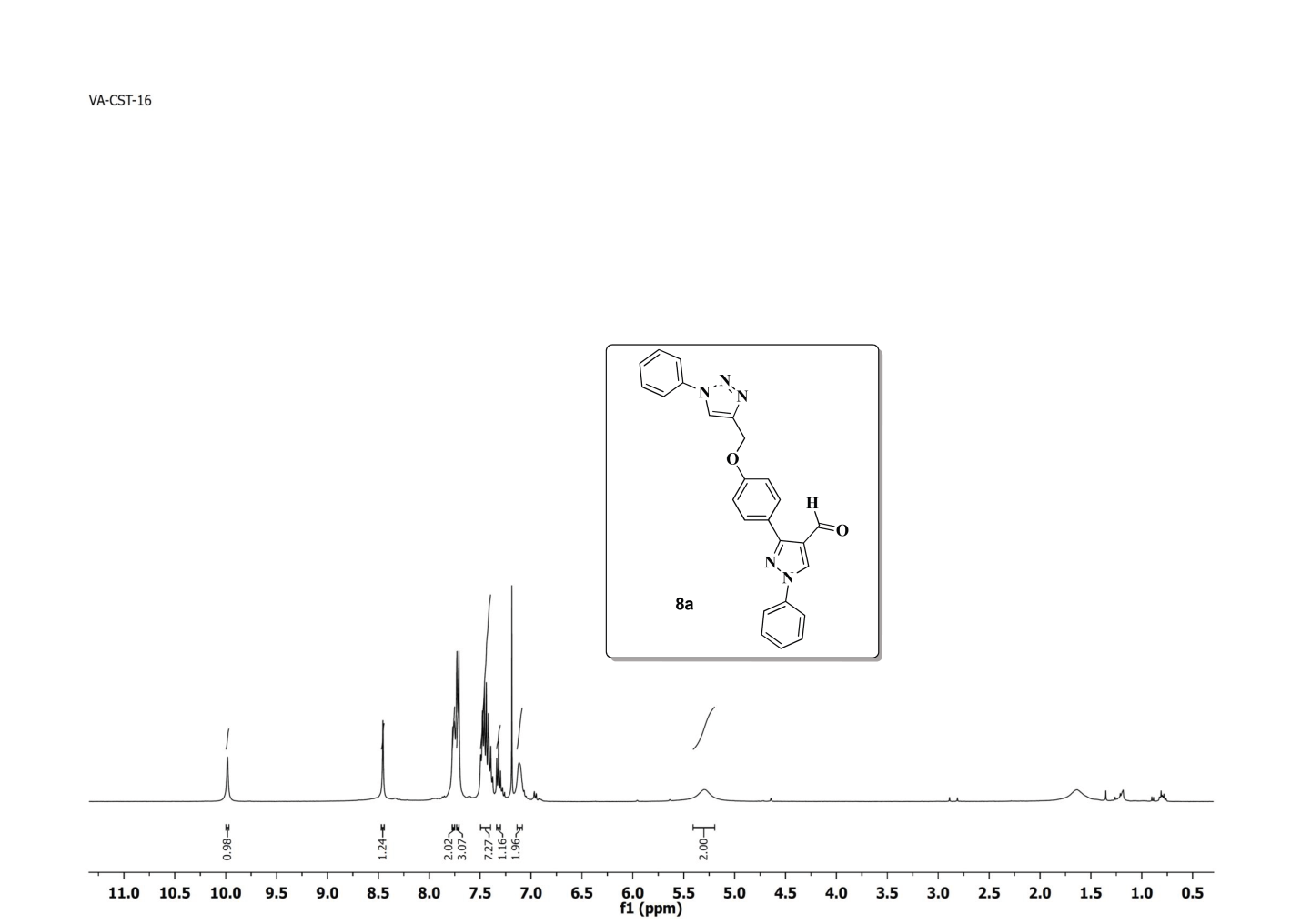 13C NMR Spectrum of compound 8a (100 MHz, CDCl3)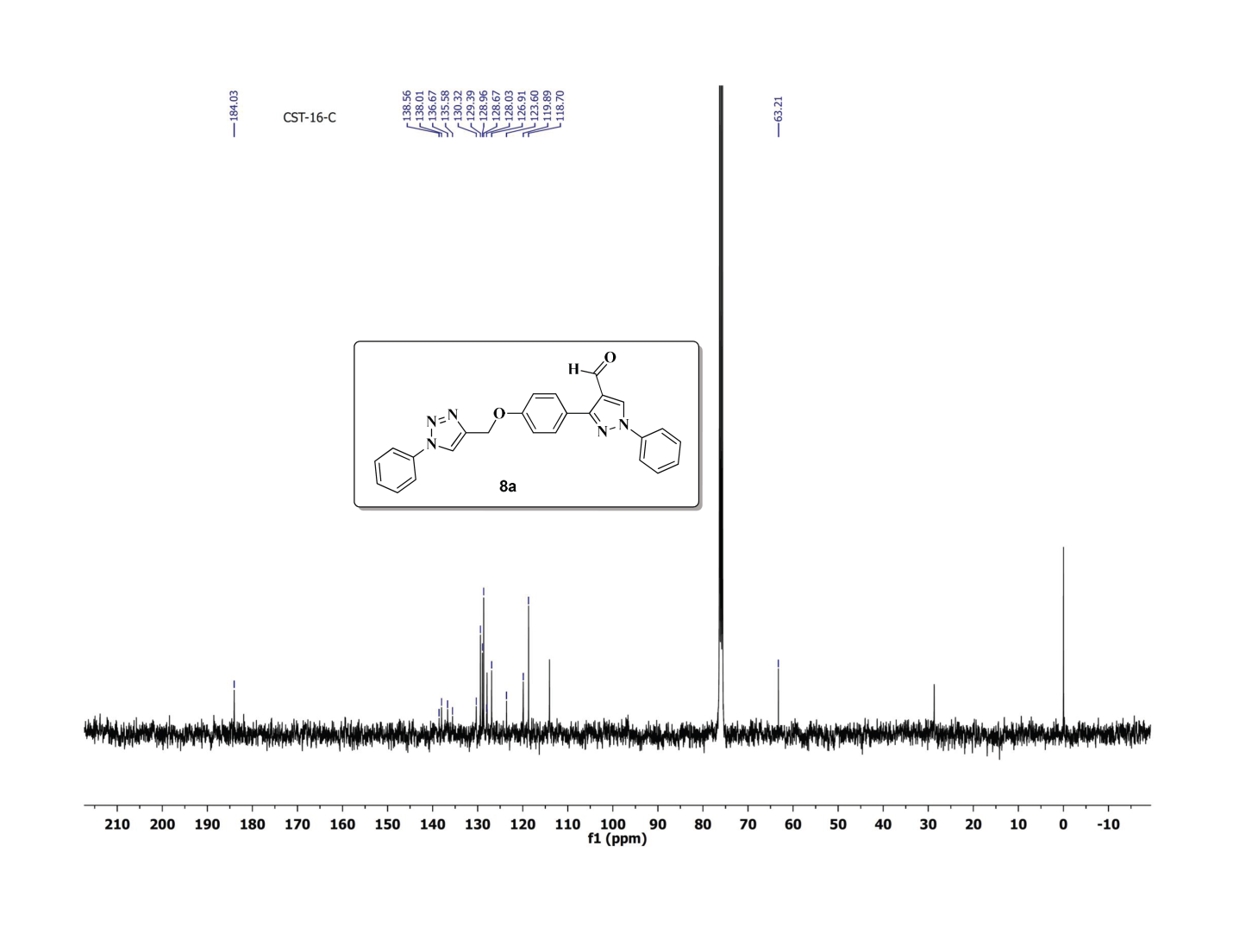 1H NMR Spectrum of compound 8b (400 MHz, CDCl3)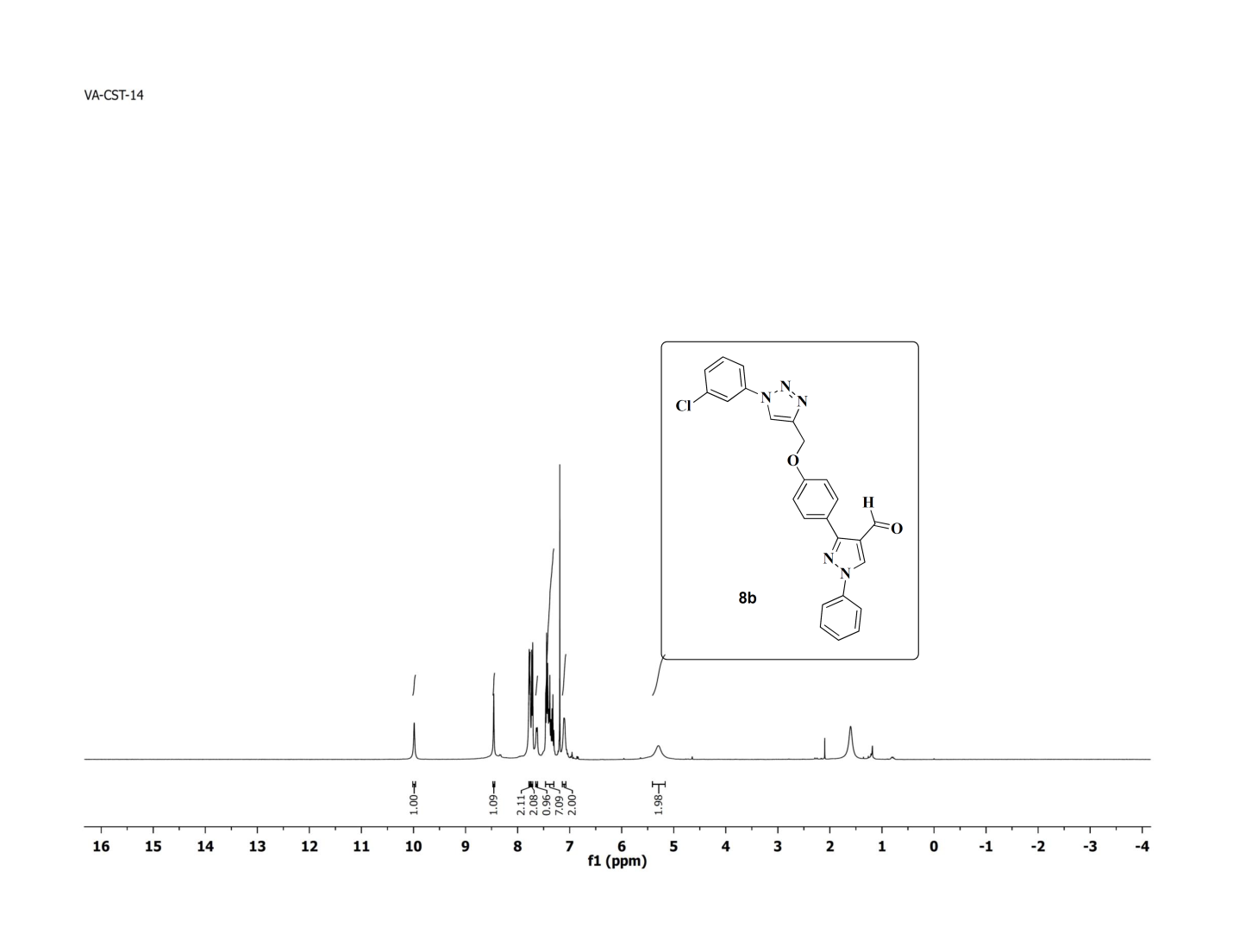 13C NMR Spectrum of compound 8b (100 MHz, CDCl3)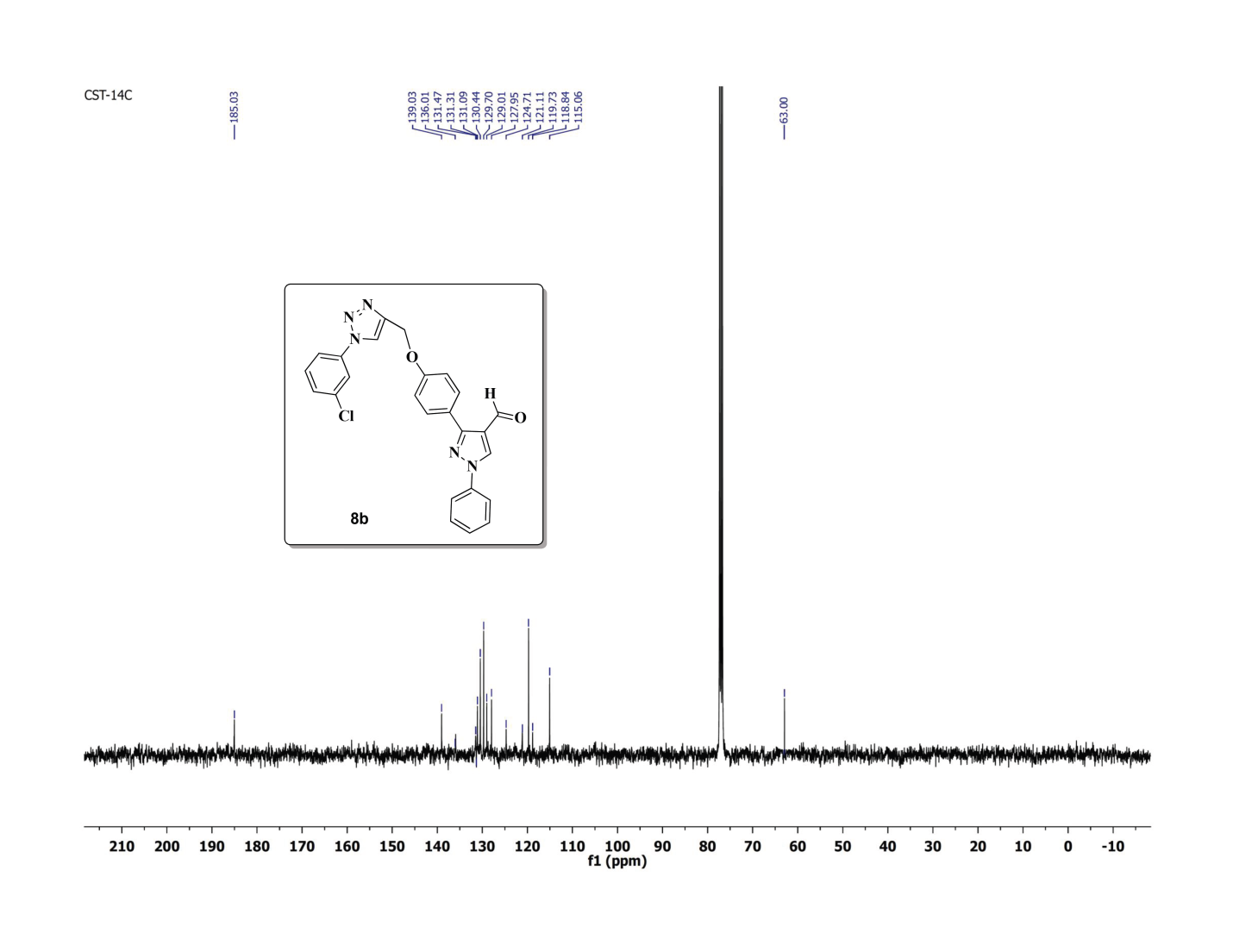 1H NMR Spectrum of compound 8c (400 MHz, CDl3)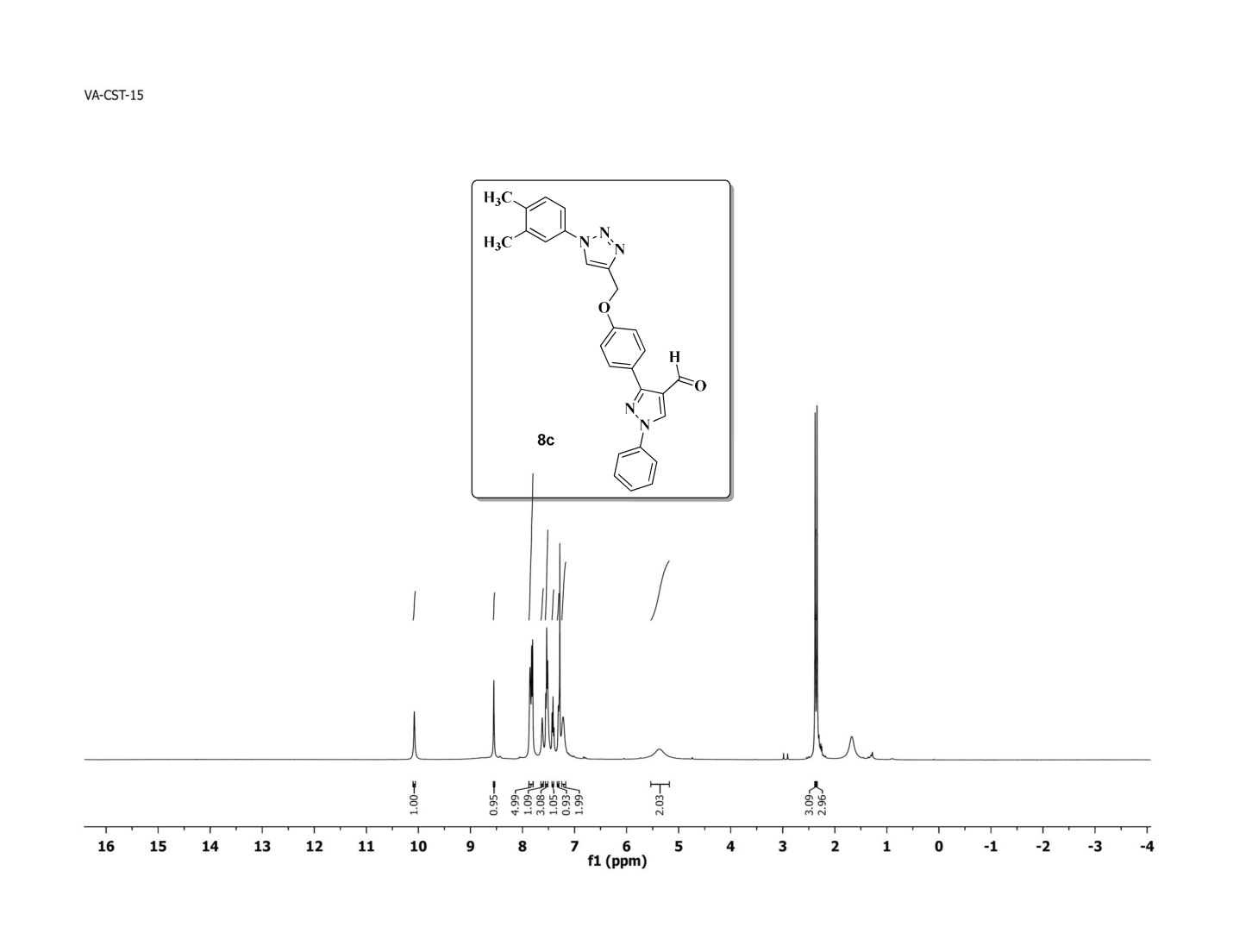 13C NMR Spectrum of compound 8c (100 MHz, CDCl3)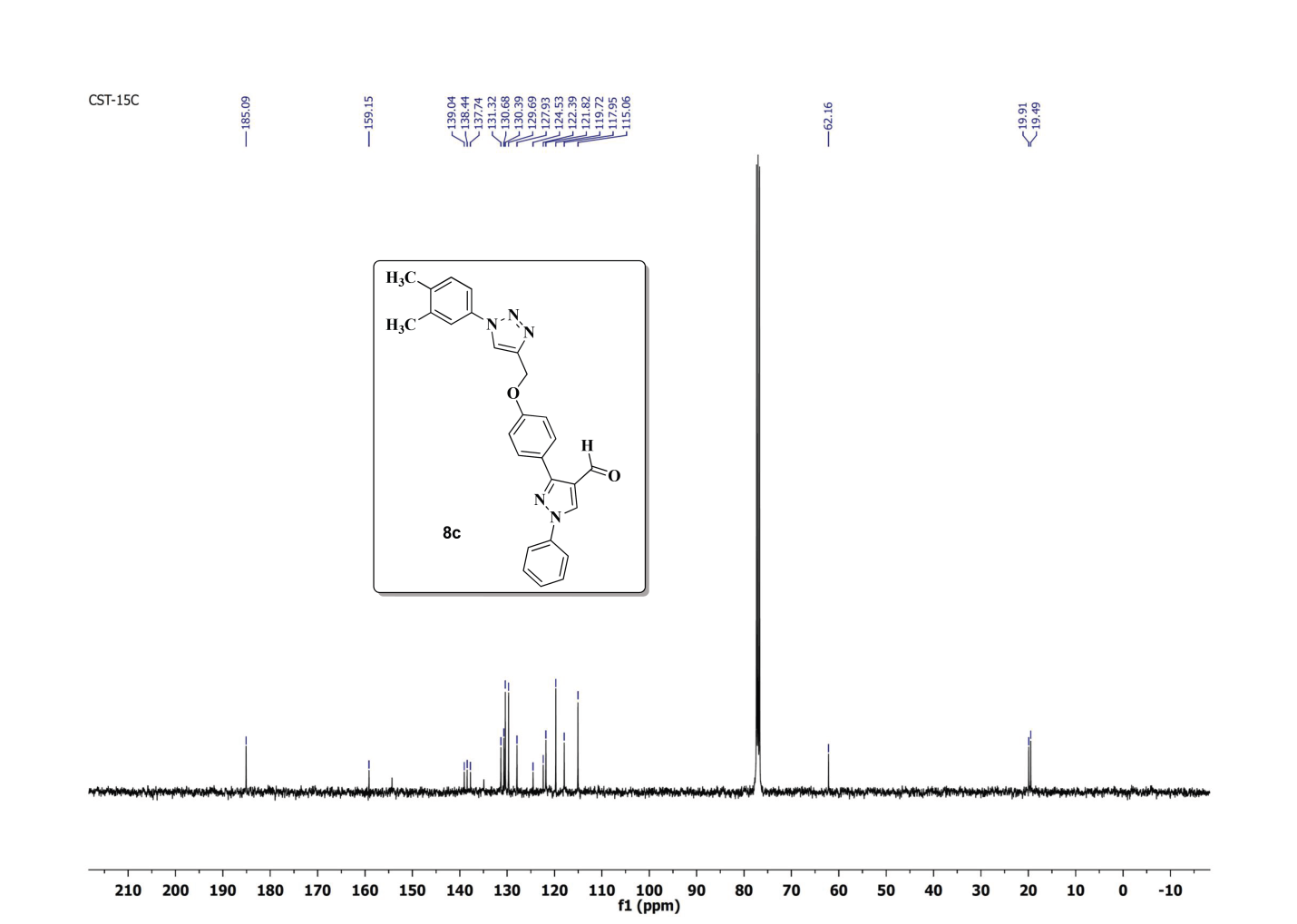 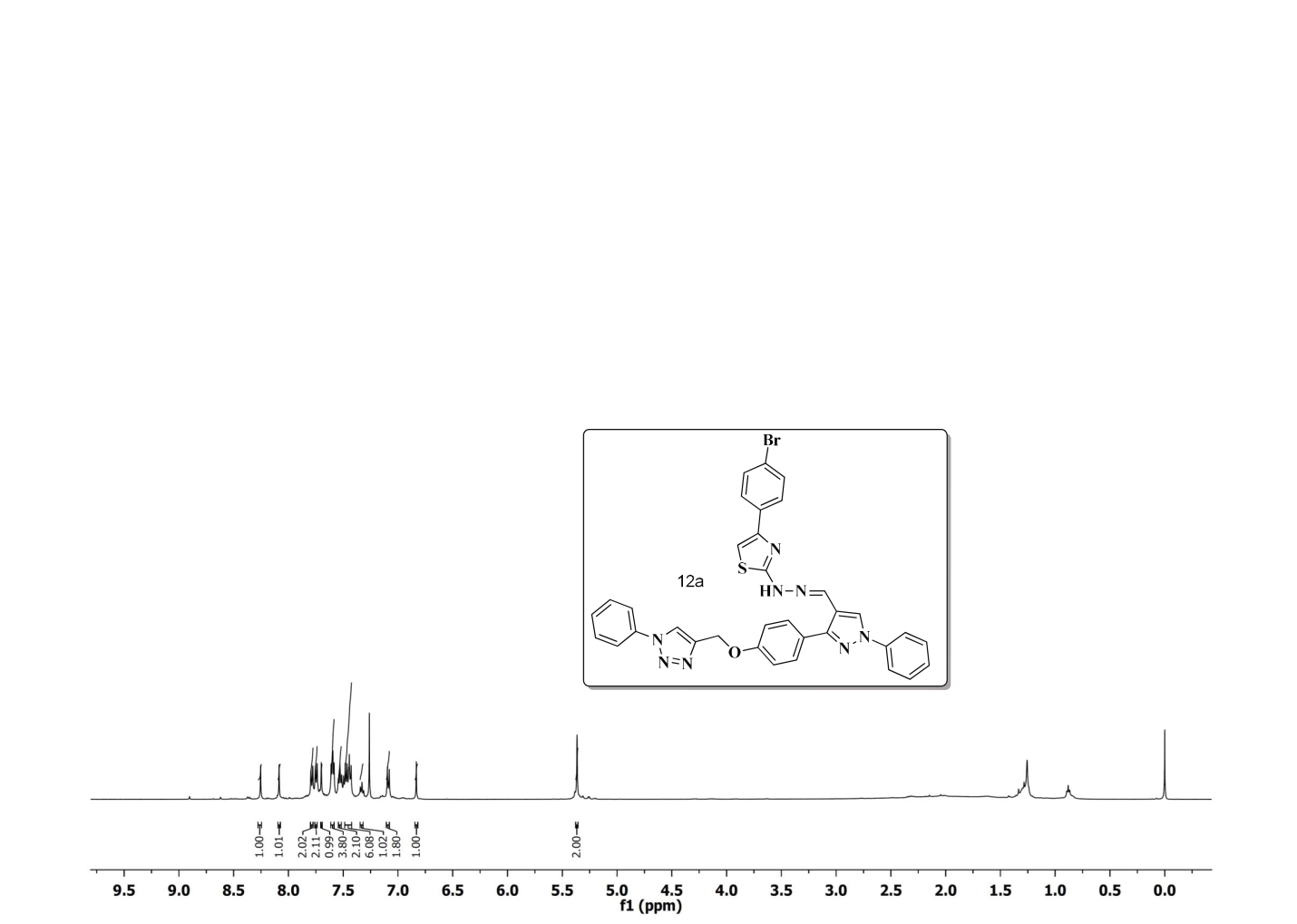 1H NMR Spectrum of compound 12a (400 MHz, CDCl3)13C NMR Spectrum of compound 12a(100 MHz, CDCl3)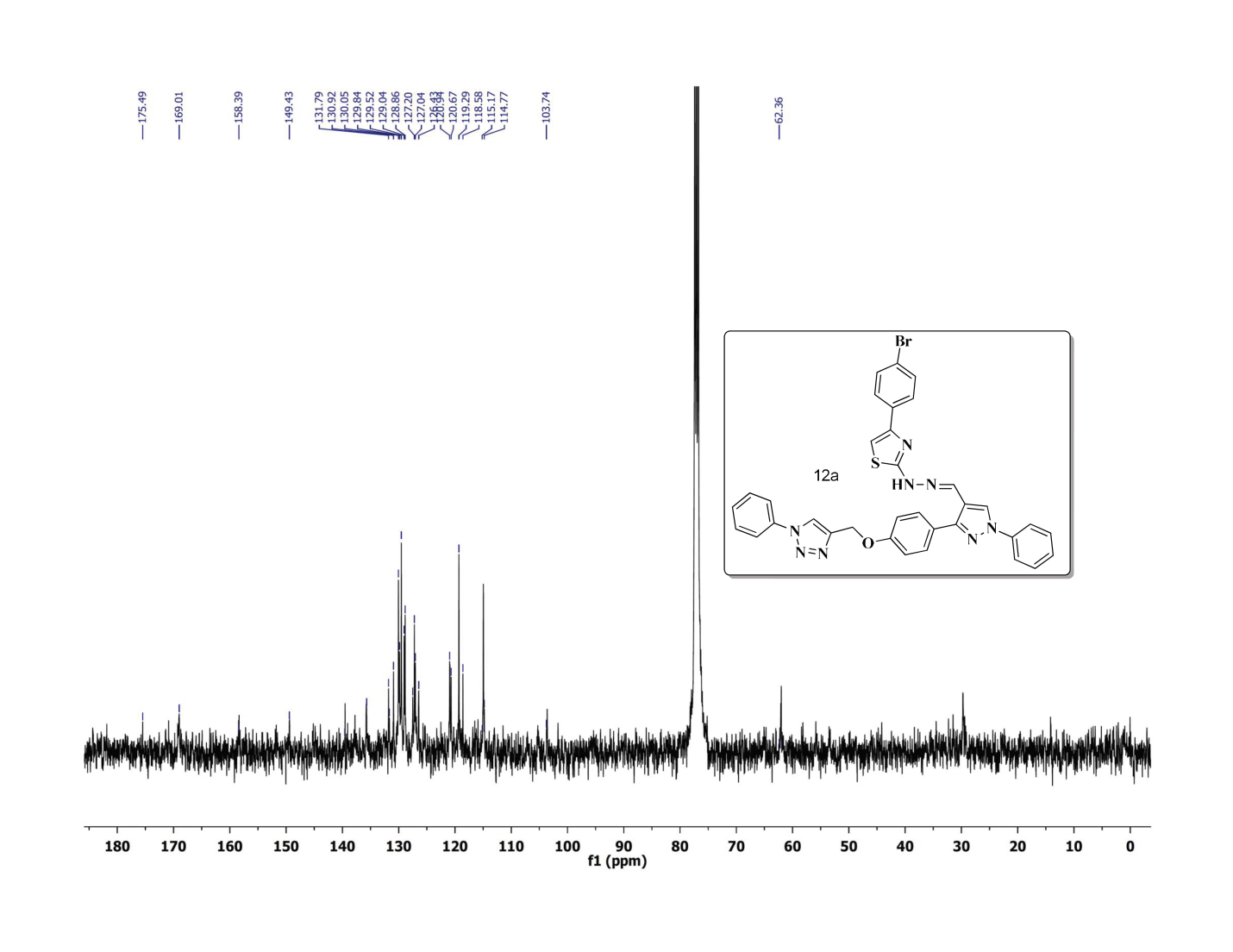 FT-IR Spectrum of compound 10a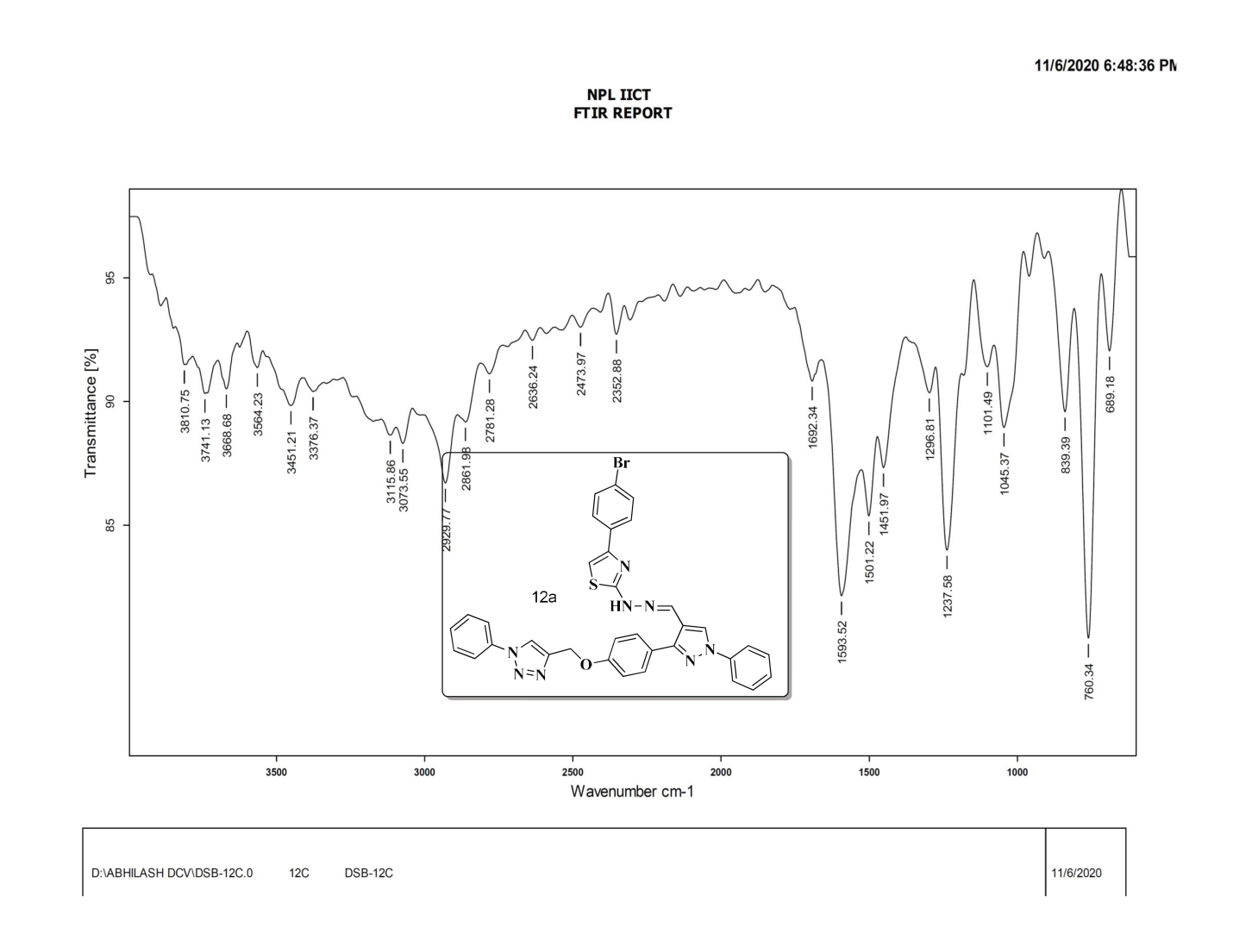 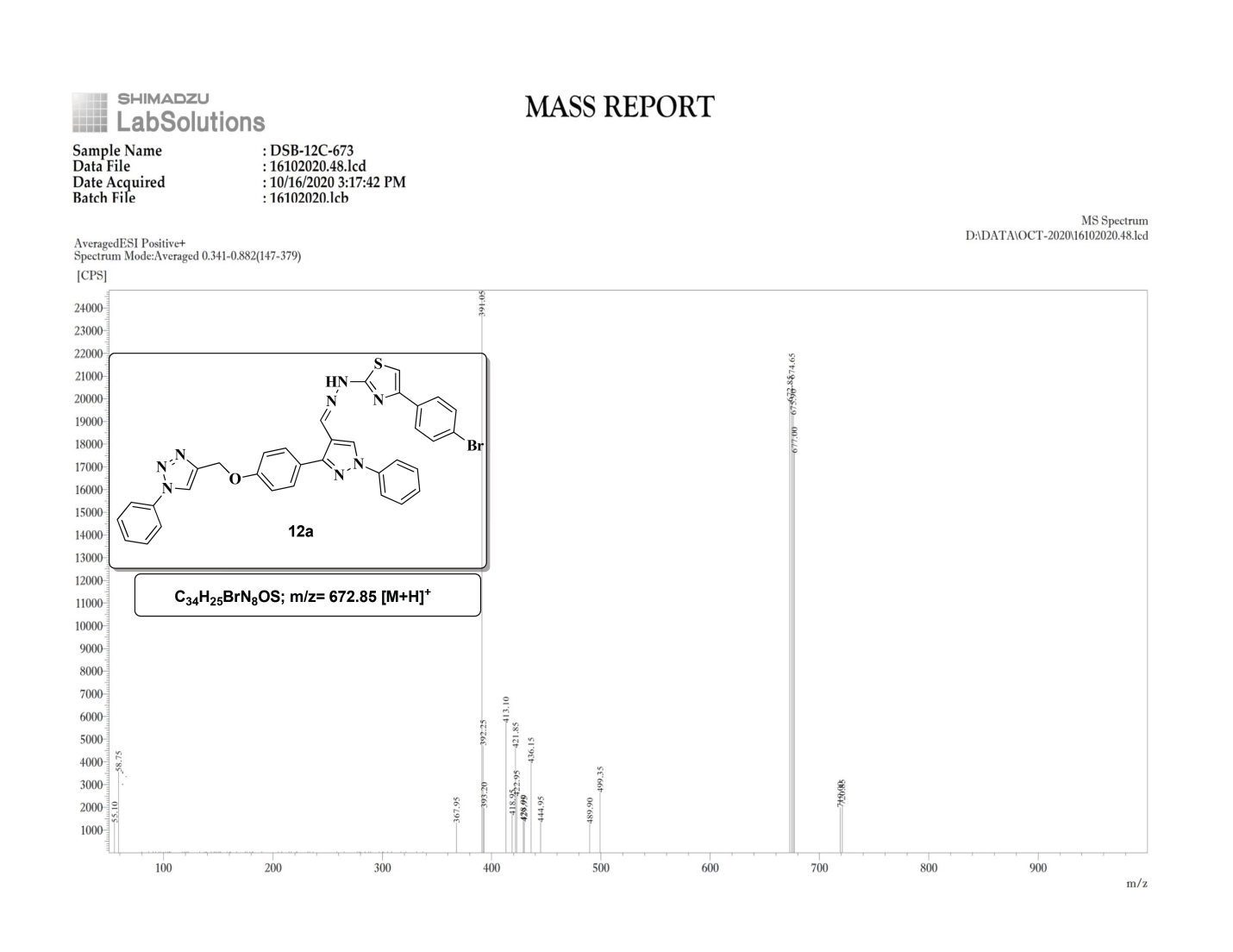 ESI-Mass Spectrum of compound 12a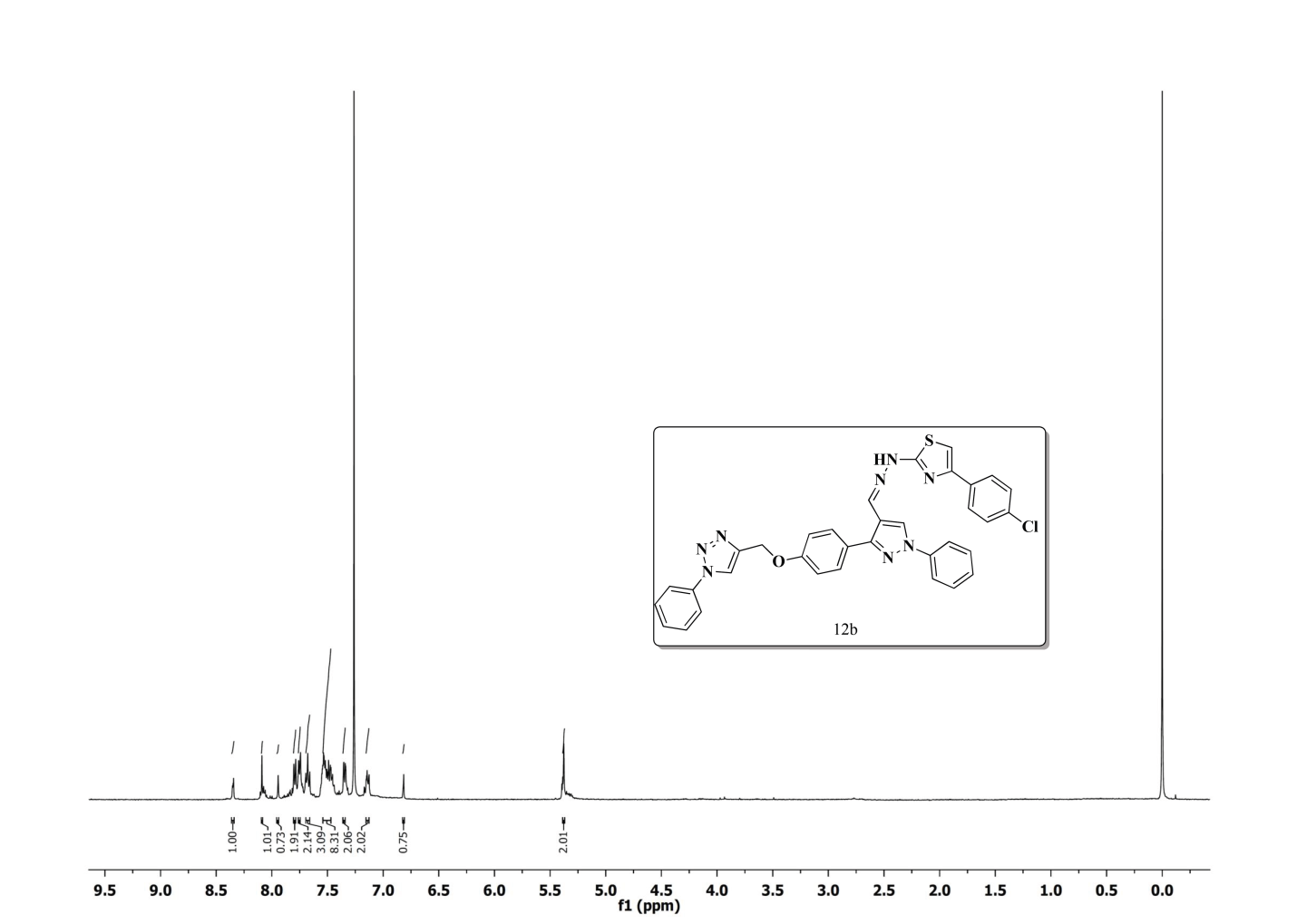 1H NMR Spectrum of compound 12b (400 MHz, CDCl3)13C NMR Spectrum of compound 12b (100 MHz, CDCl3)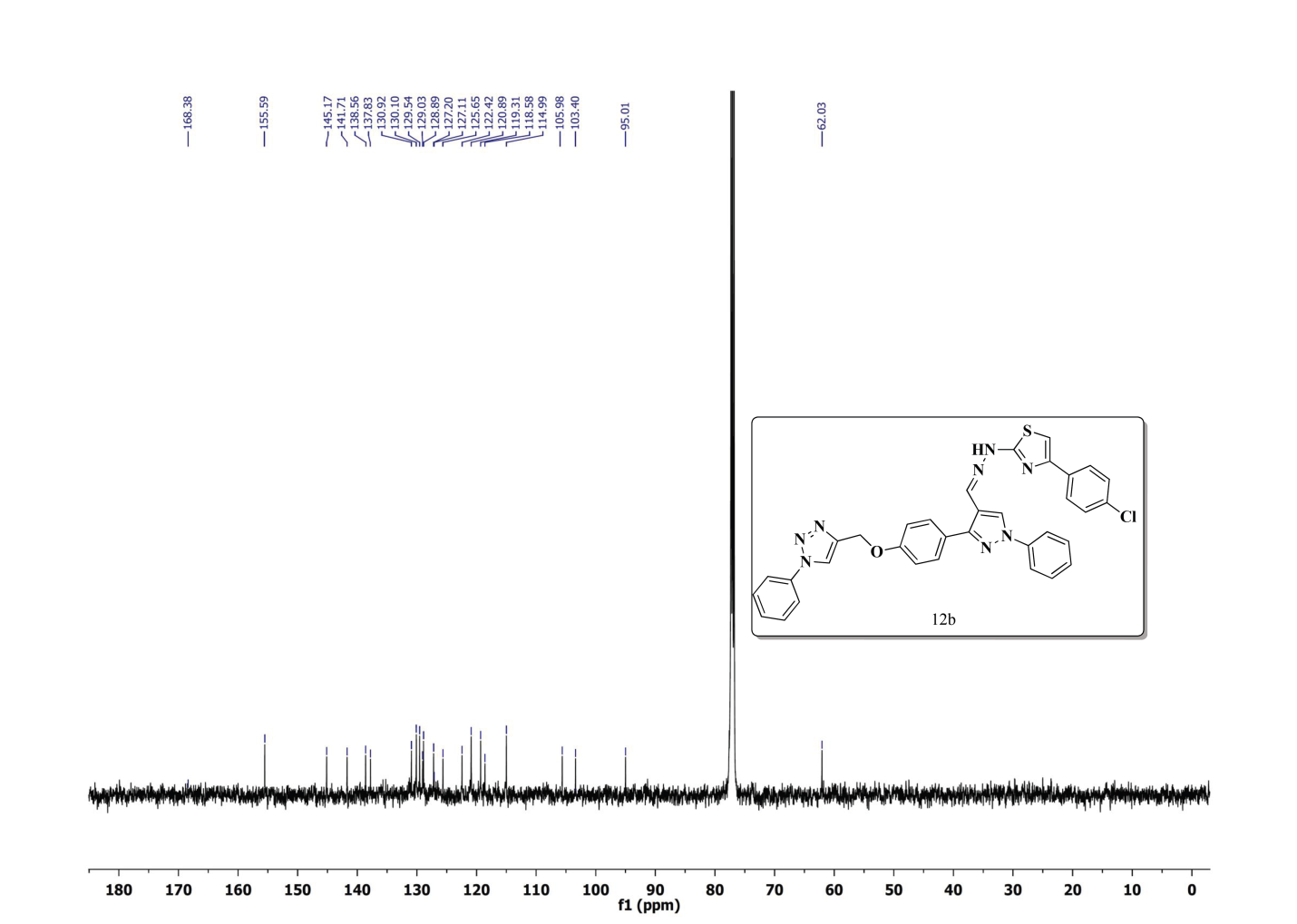 FT-IR Spectrum of compound 12b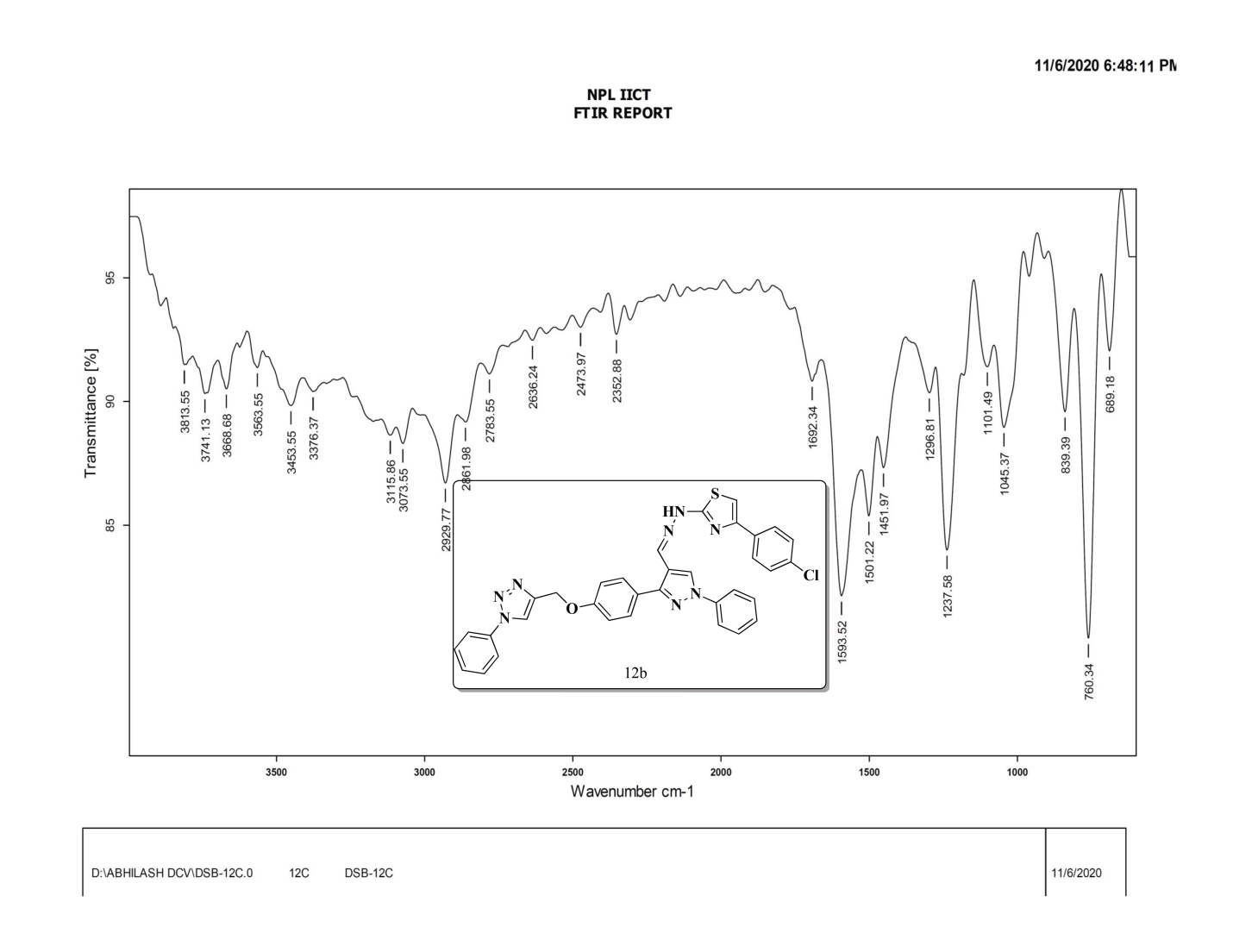 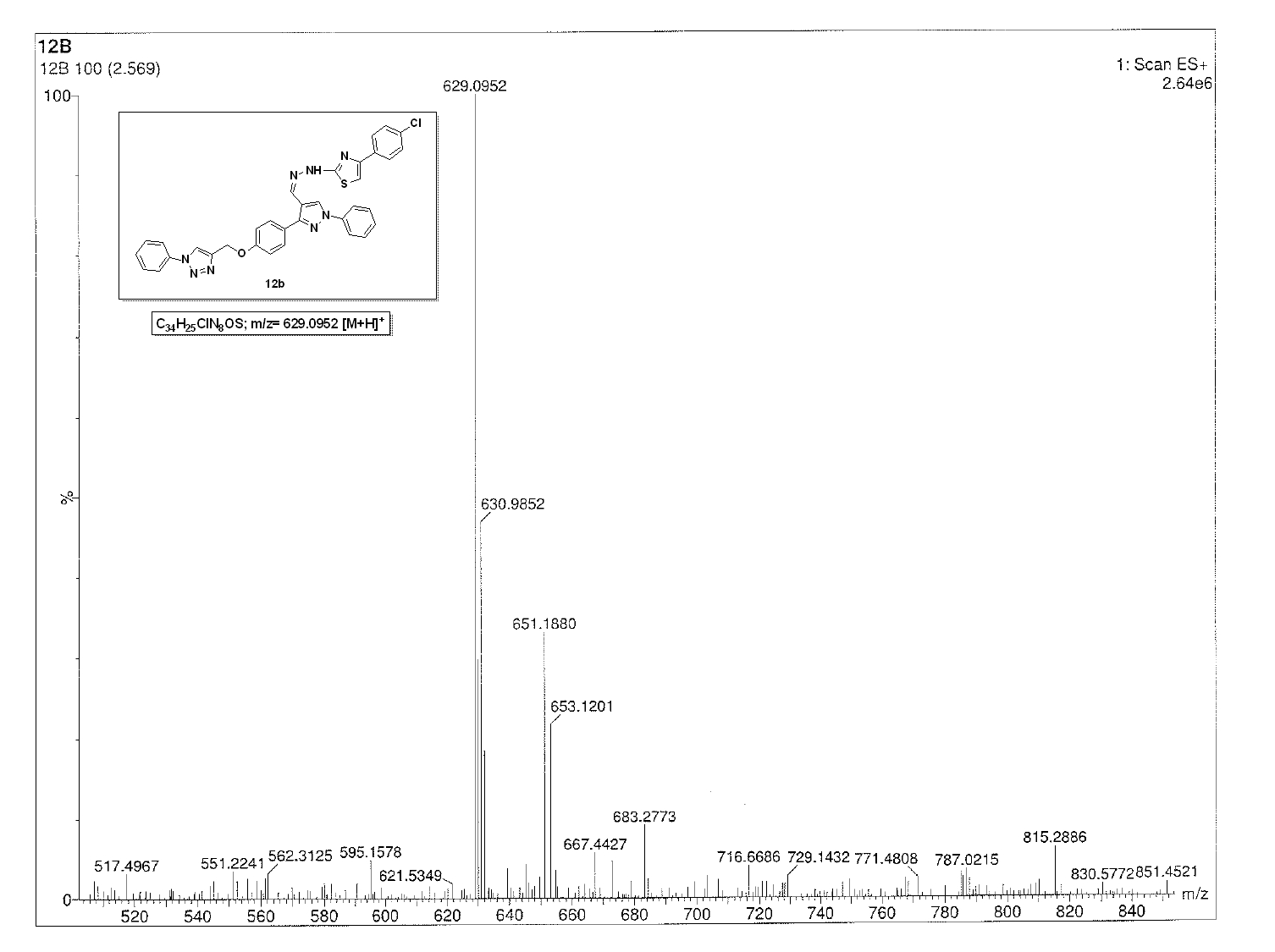 ESI-Mass Spectrum of compound 10b1H NMR Spectrum of compound 12c (400 MHz, CDCl3)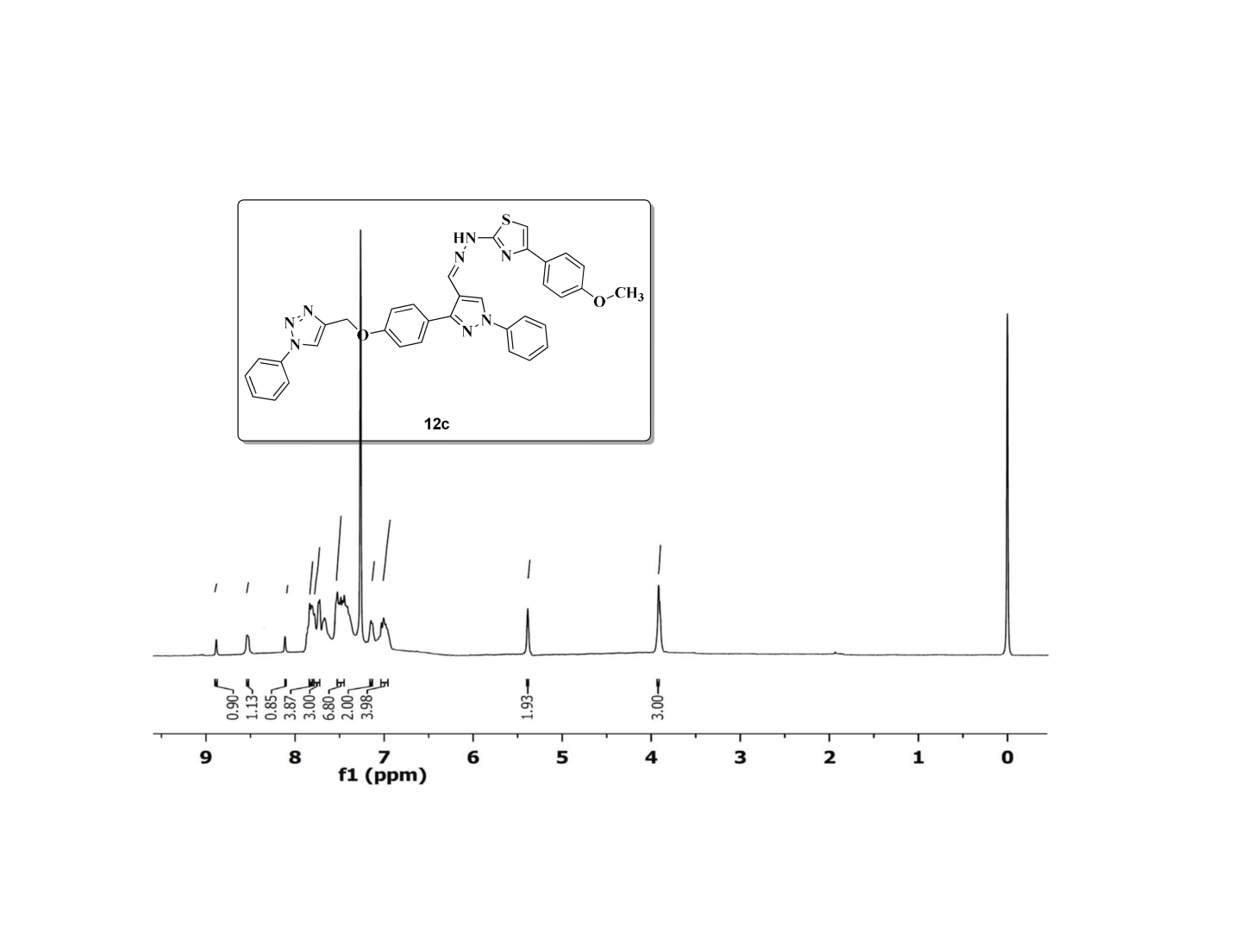 13C NMRSpectrum of compound 12c (100 MHz, CDCl3)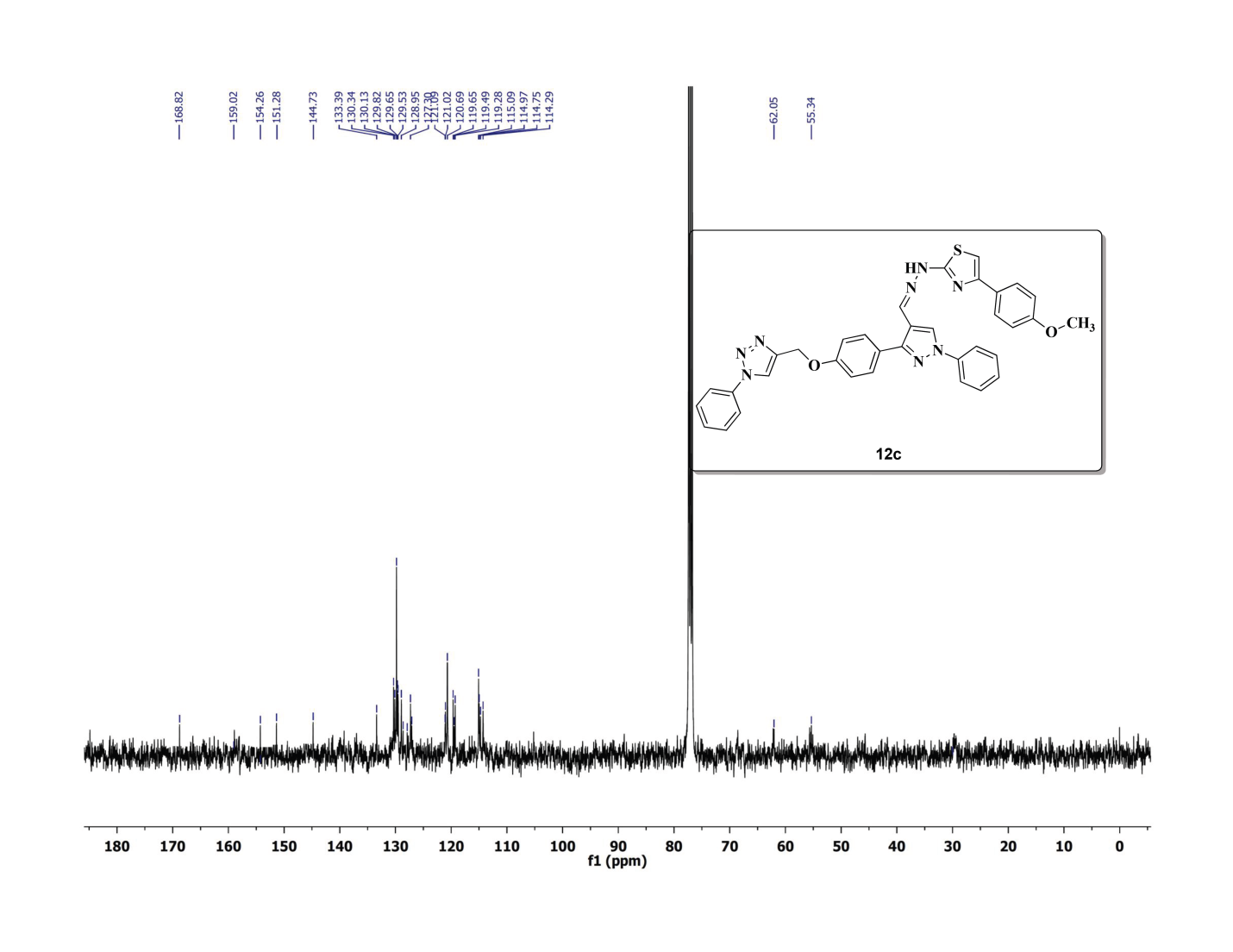 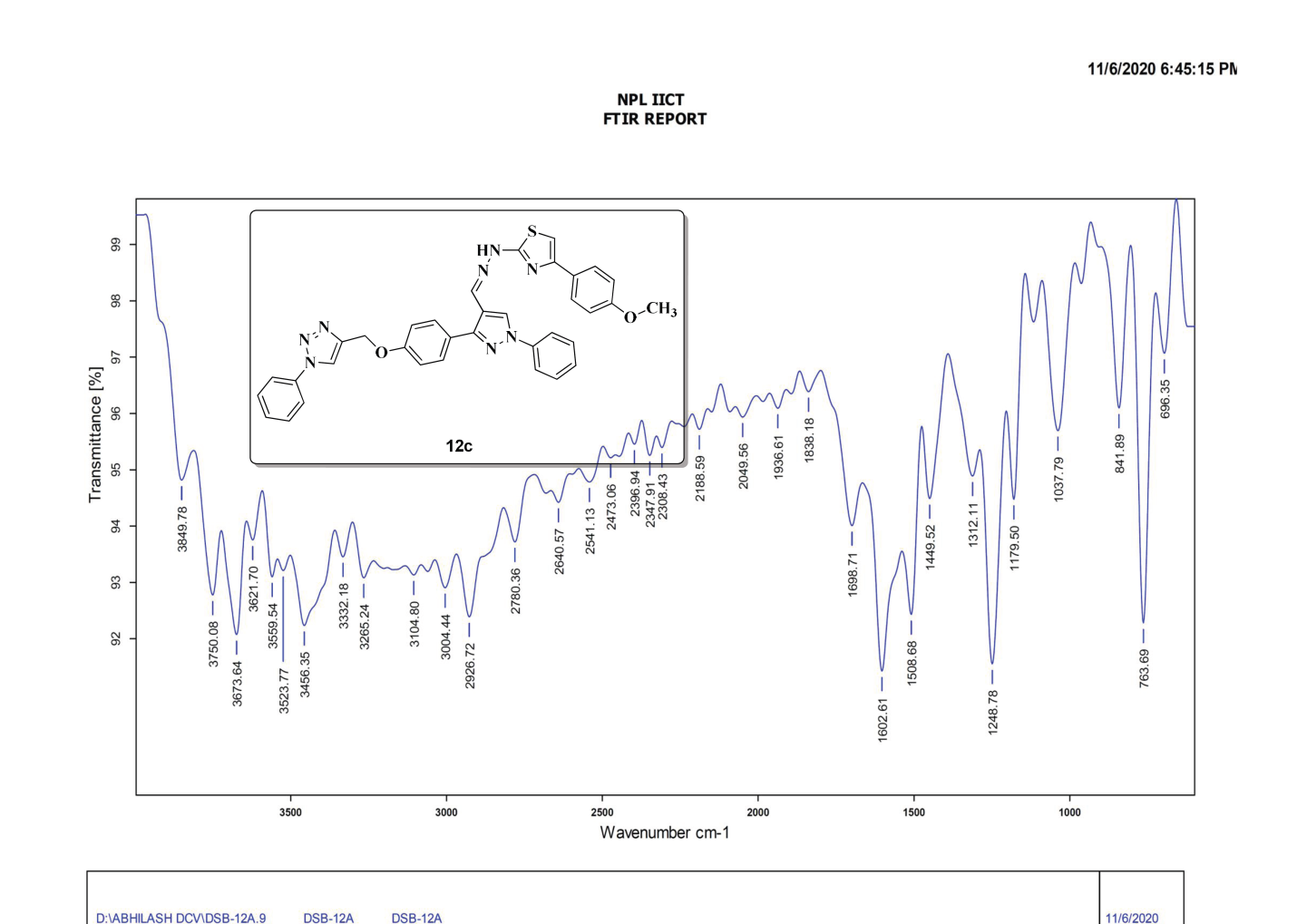 FT-IR Spectrum of compound 12cESI-Mass Spectrum of compound 12c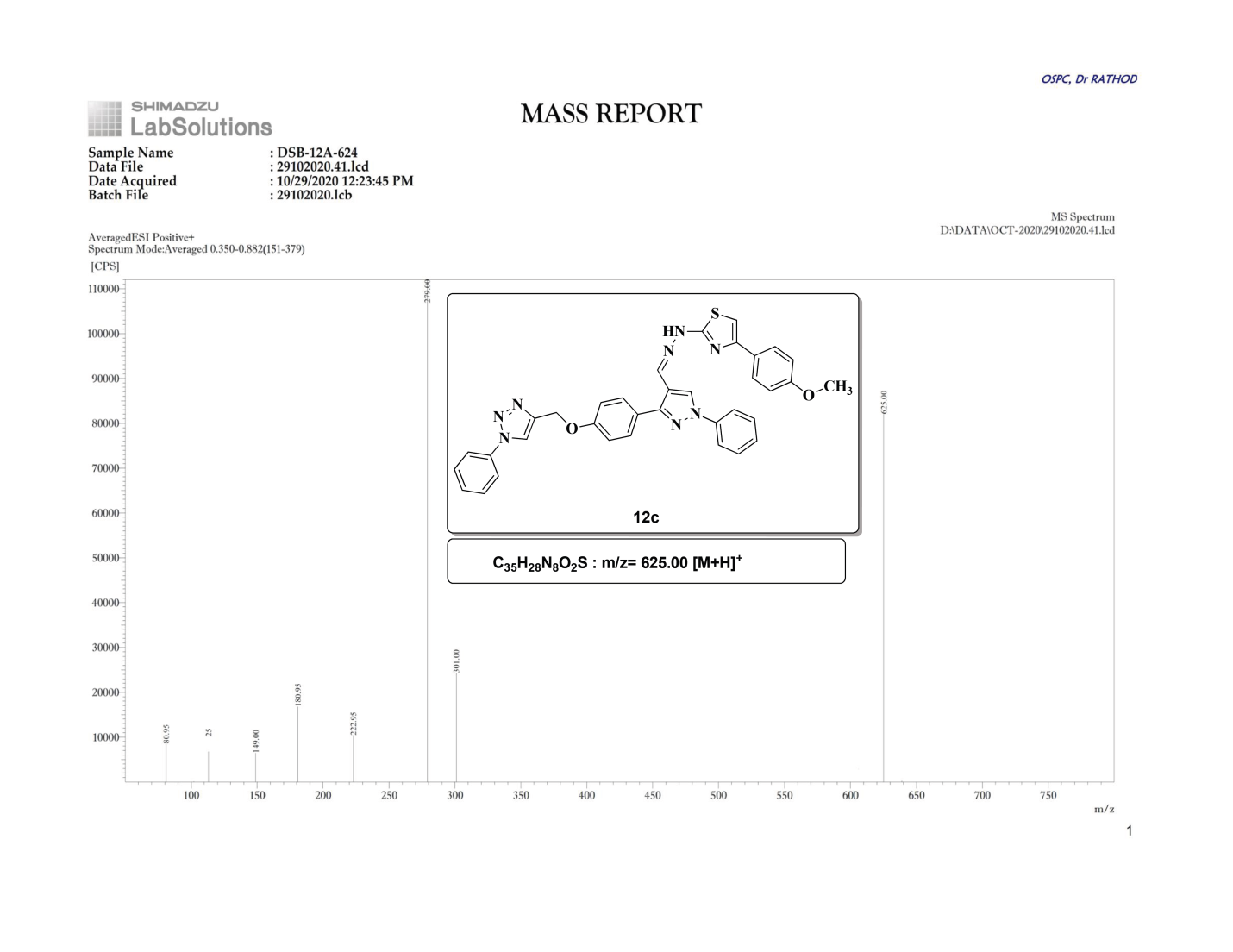 1H NMR Spectrum of compound 12d (400 MHz, CDCl3)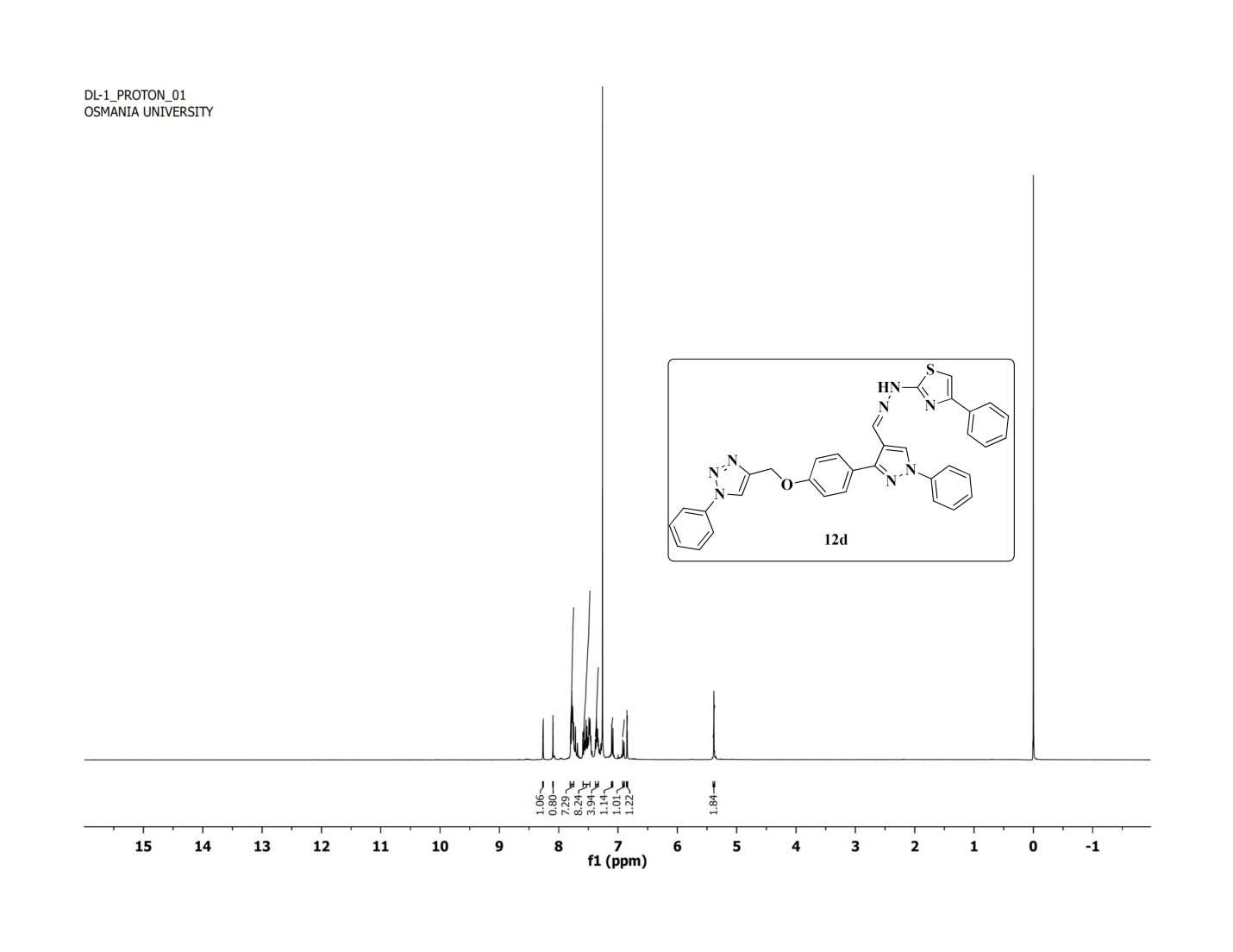 13C NMR Spectrum of compound 12d (100 MHz, CDCl3)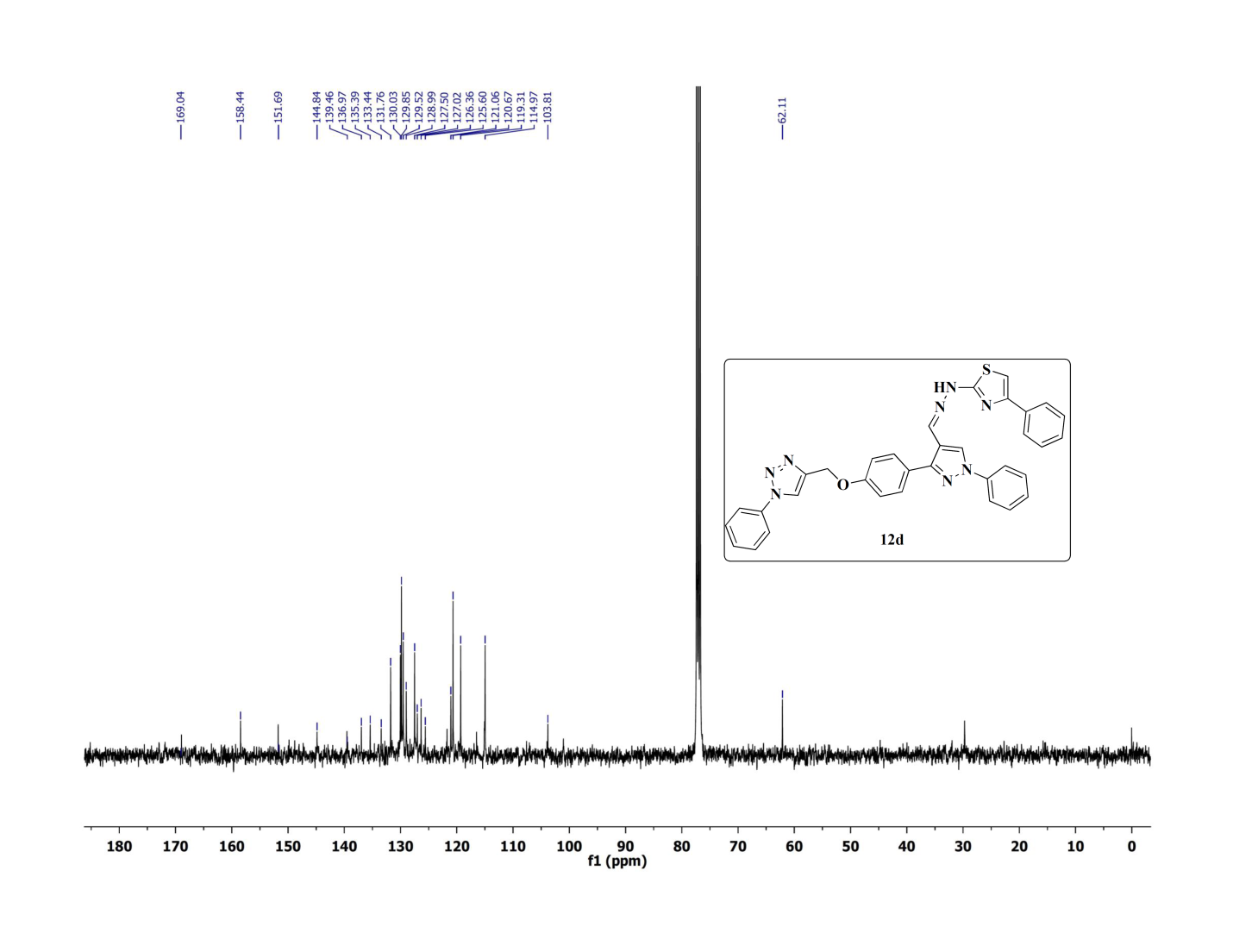 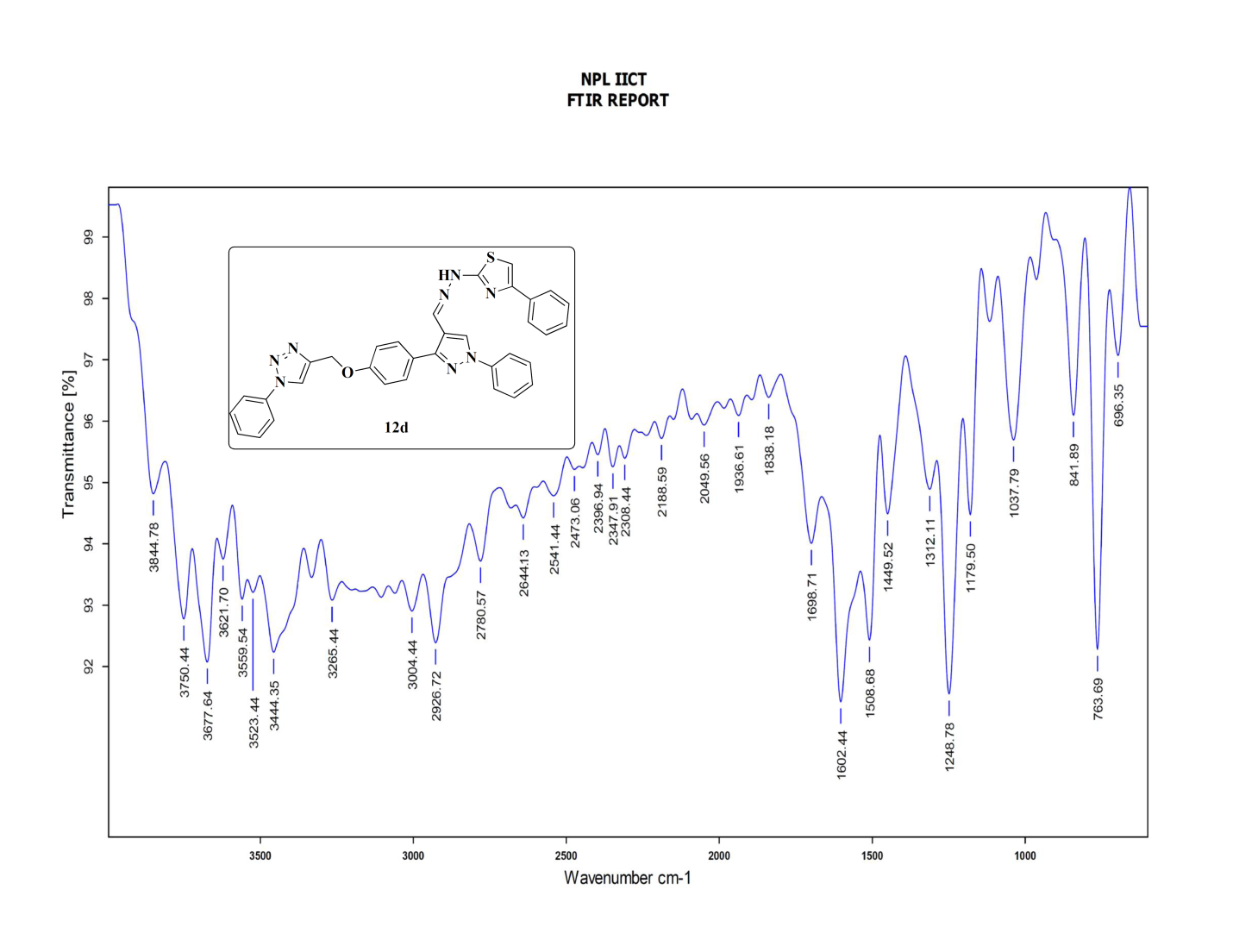 FT-IR Spectrum of compound 10dESI-Mass Spectrum of compound 12d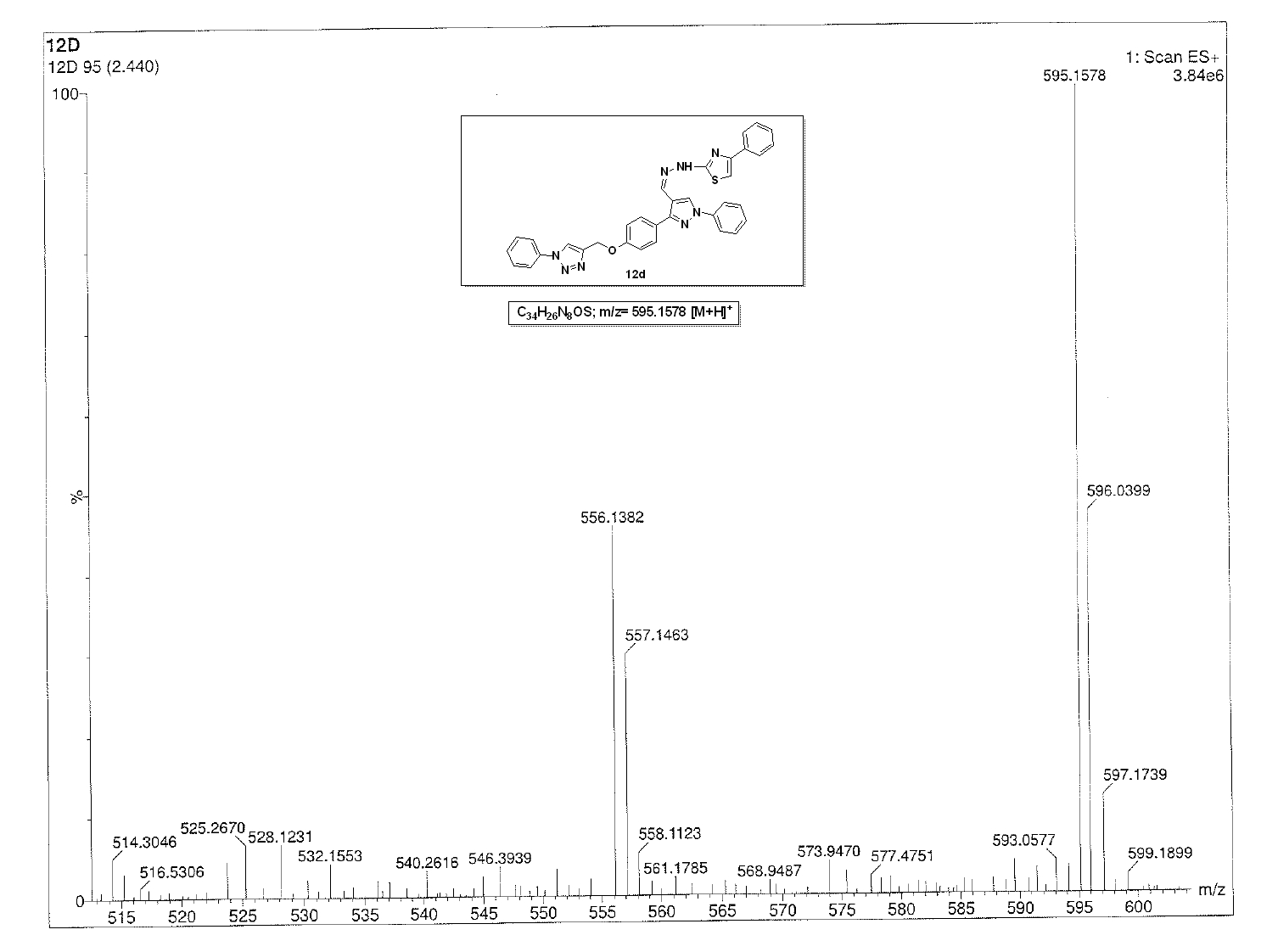 1H NMR Spectrum of compound 12e (400 MHz, CDCl3)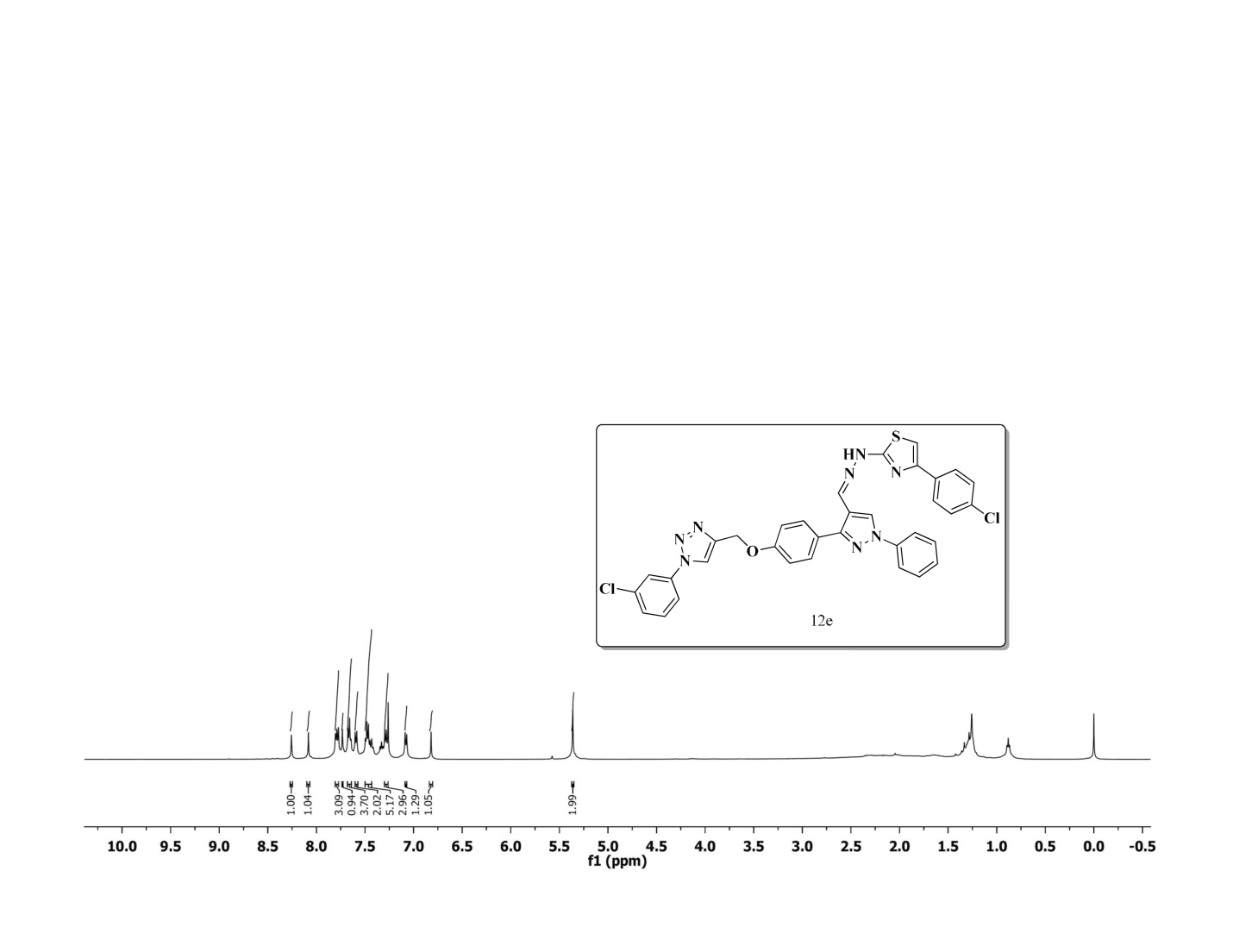 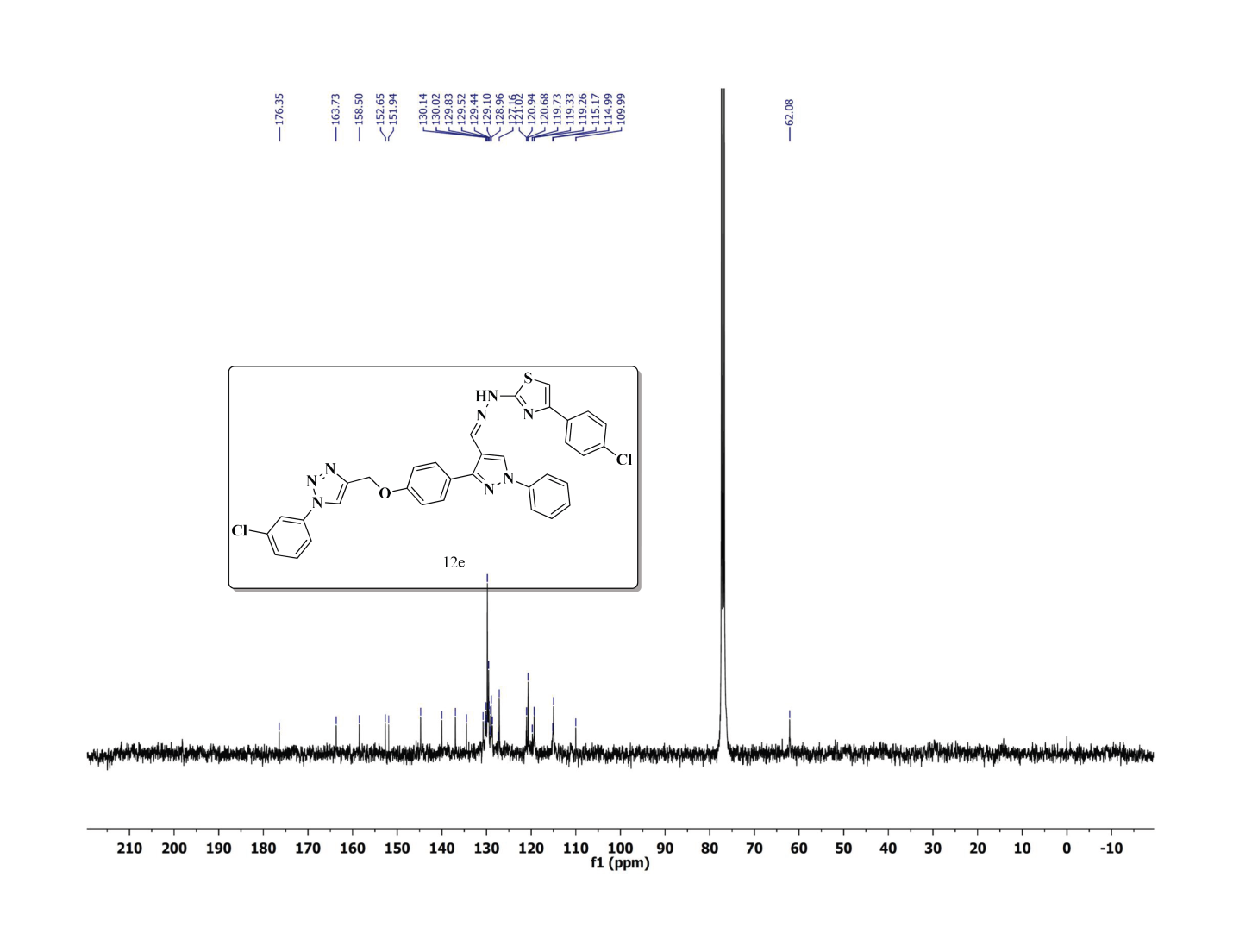 13C NMR Spectrum of compound 10e (100 MHz, CDCl3)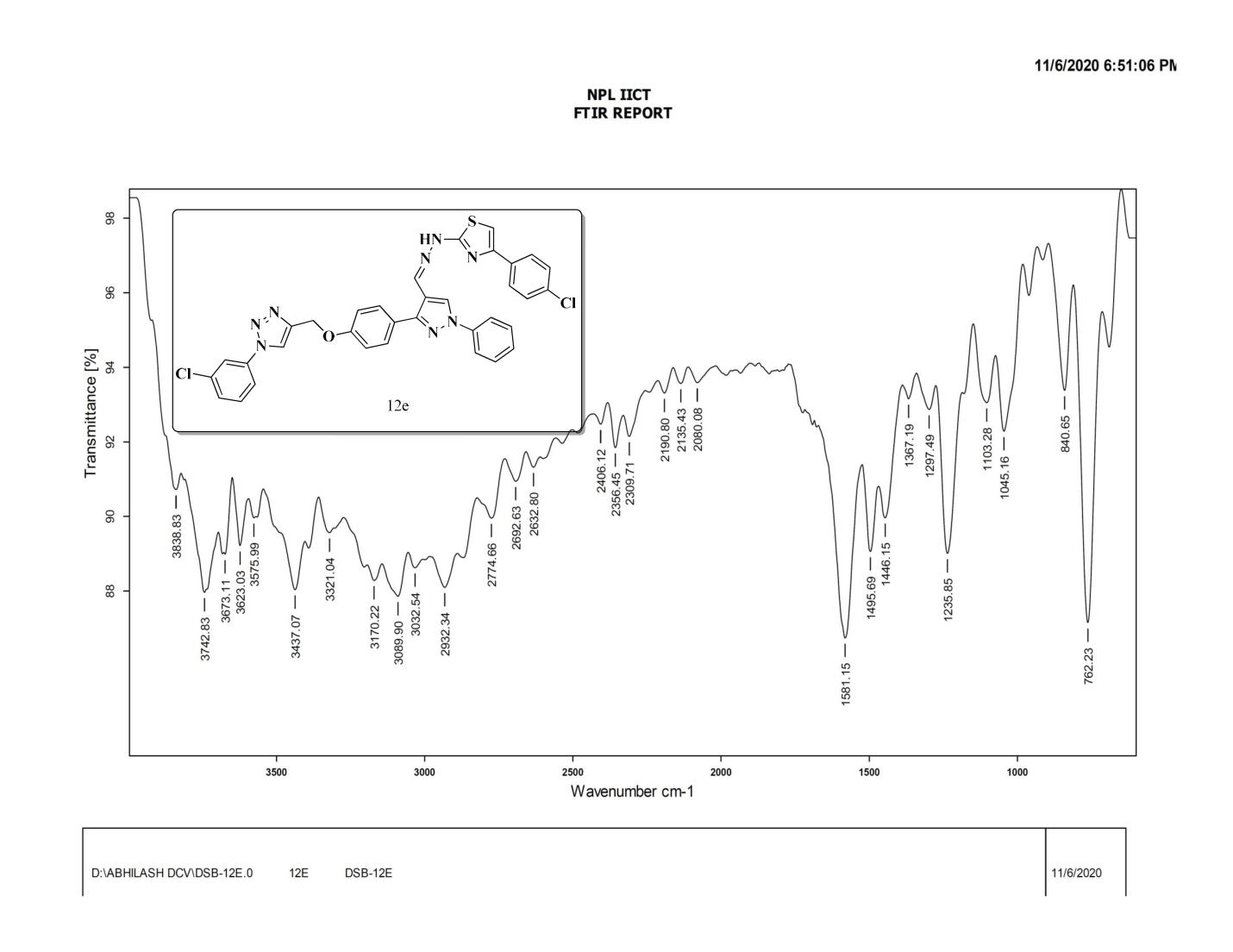 FT-IR Spectrum of compound 10eESI-Mass Spectrum of compound 12e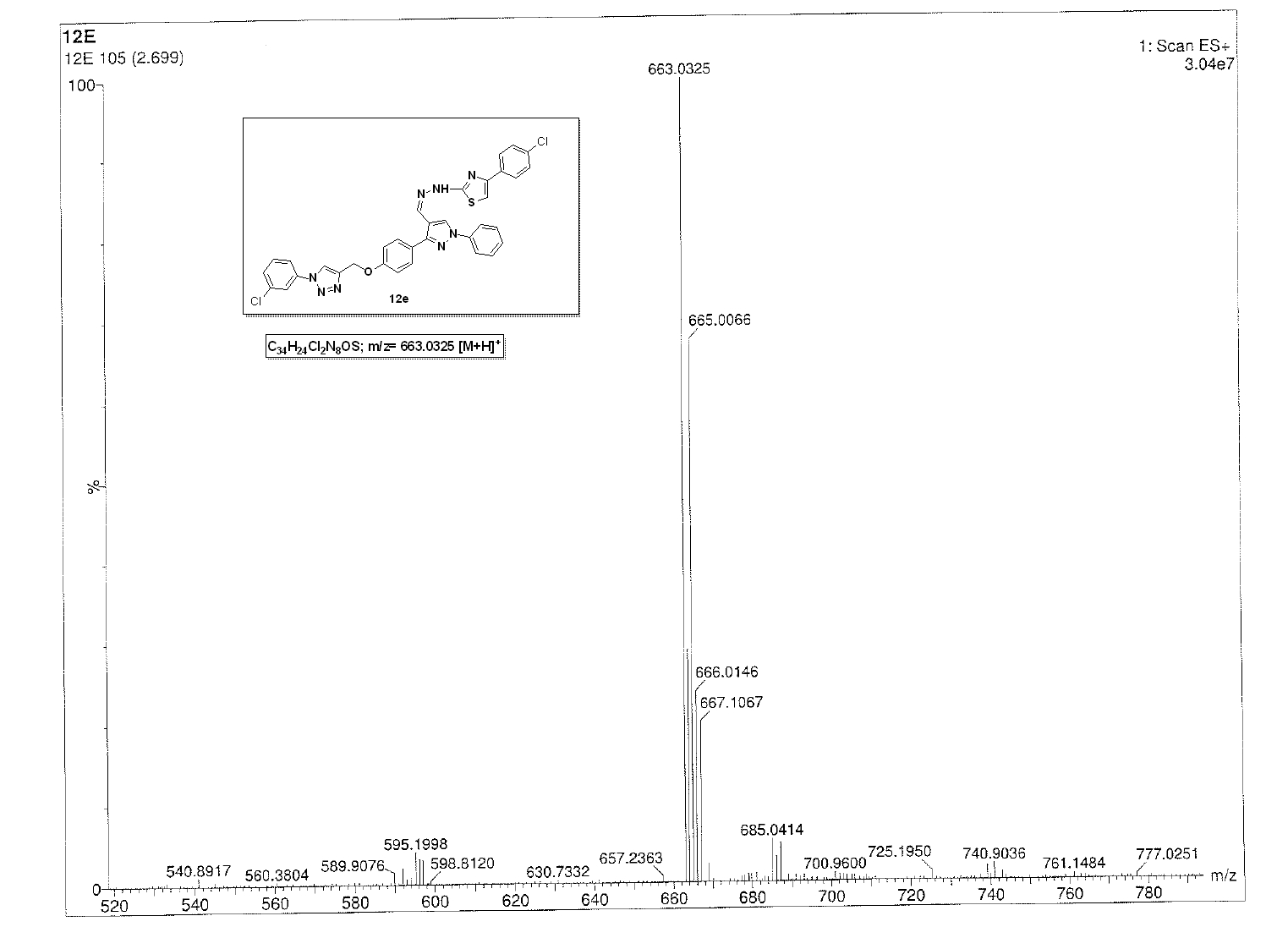 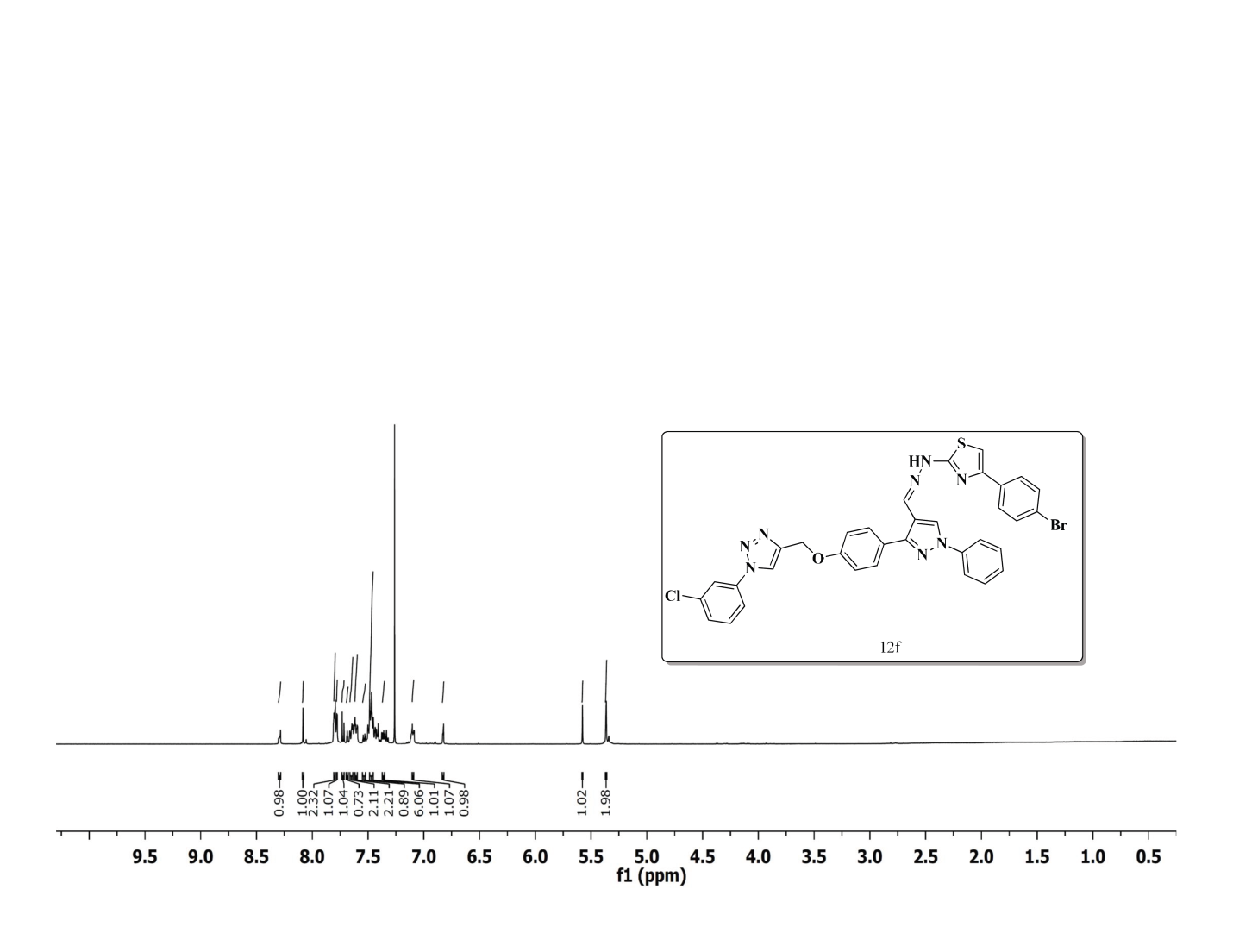 1H NMR Spectrum of compound 12f (400 MHz, CDCl3)13C NMR Spectrum of compound 12f (100 MHz, CDCl3)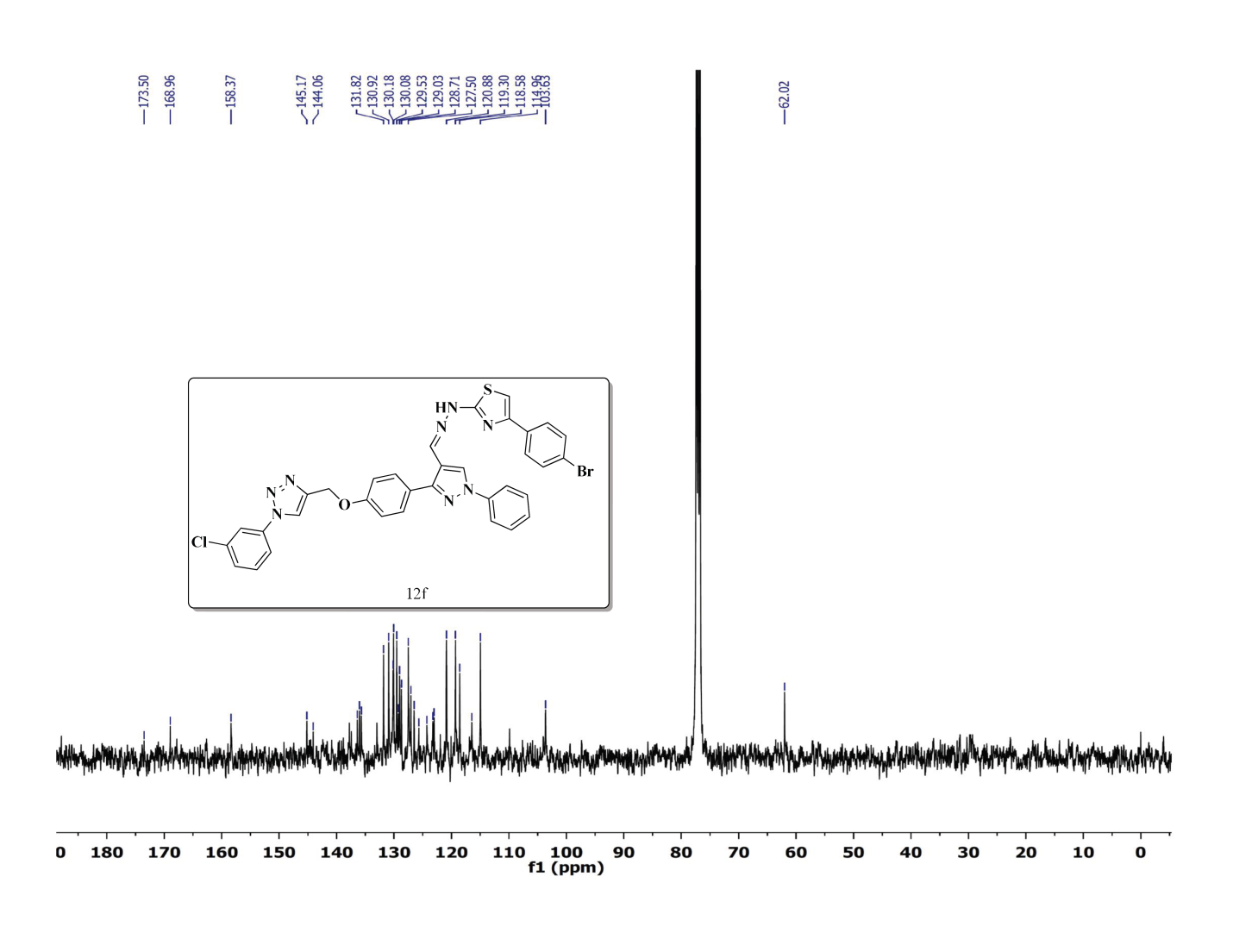 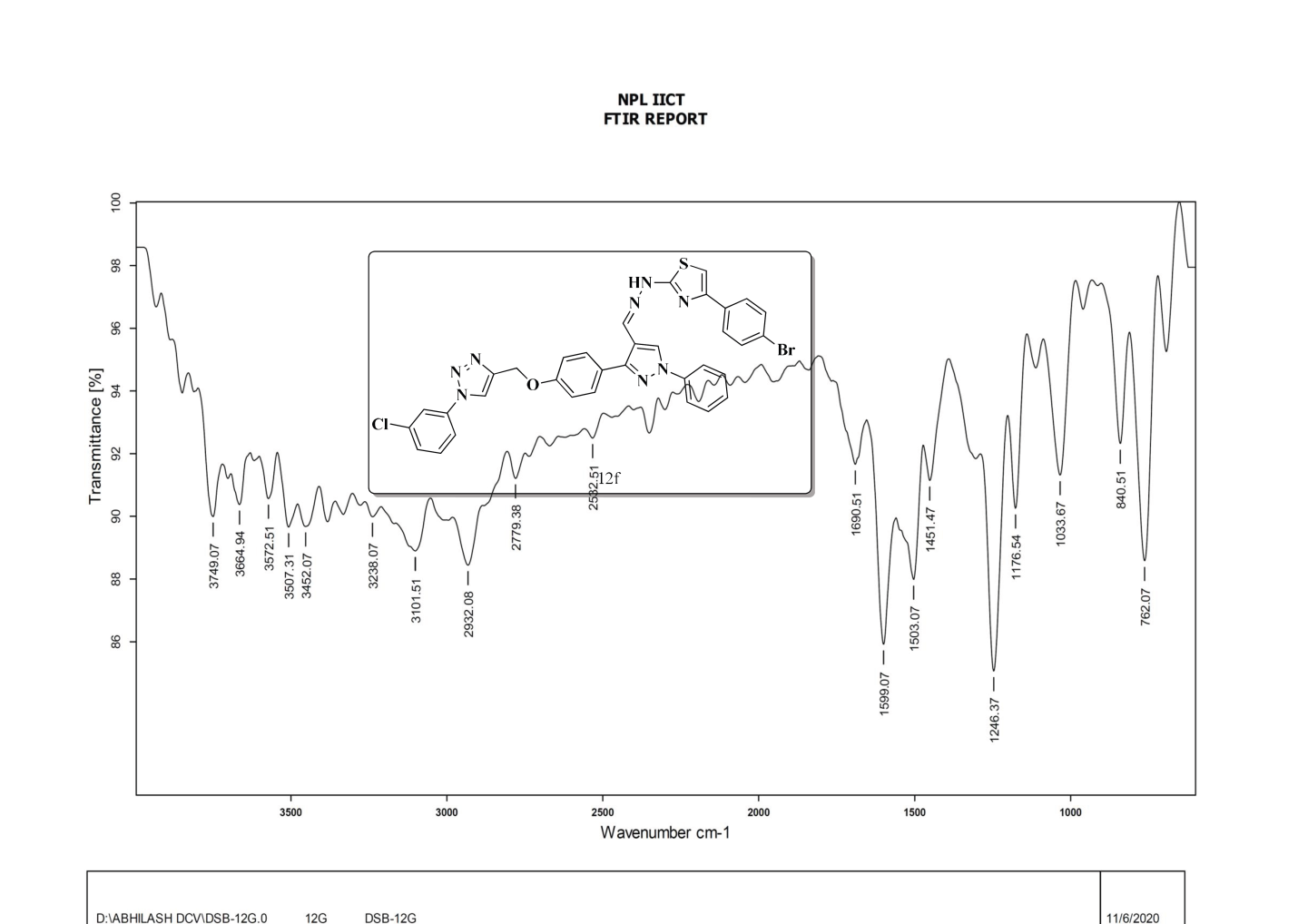 FT-IR Spectrum of compound 12fESI-Mass Spectrum of compound 10f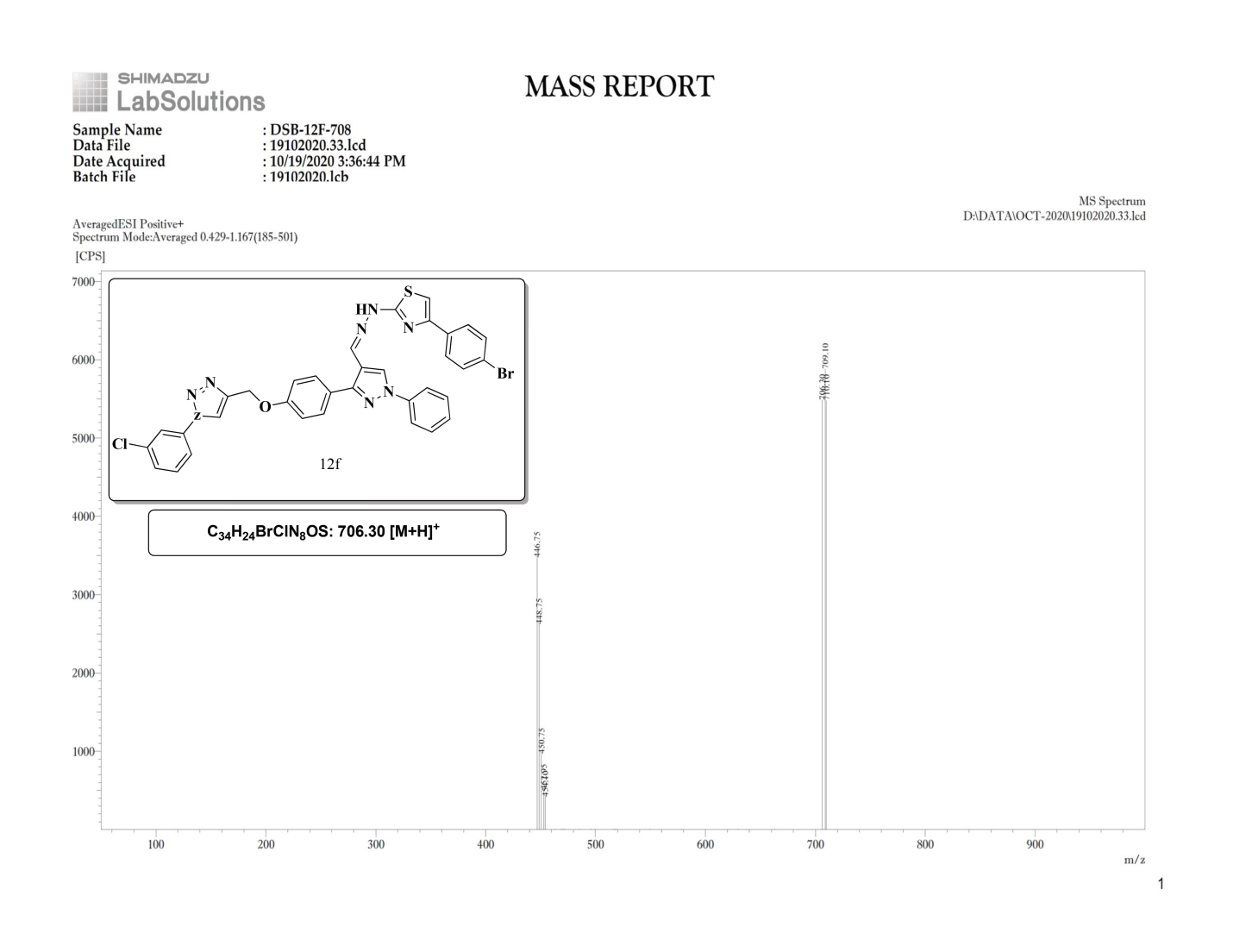 1H NMR Spectrum of compound 12g (400 MHz, CDCl3)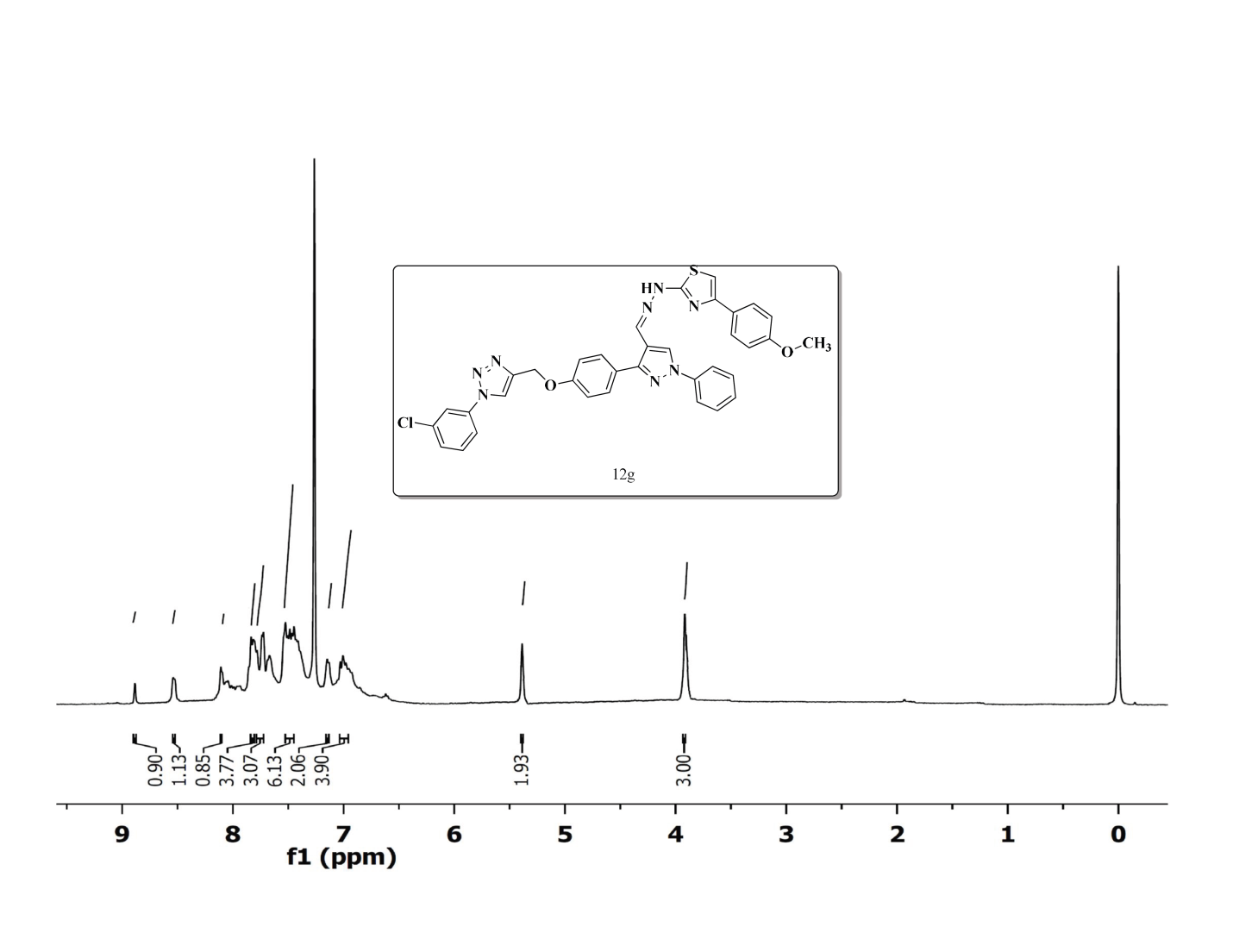 13C NMR Spectrum of compound 10g (100 MHz, CDCl3)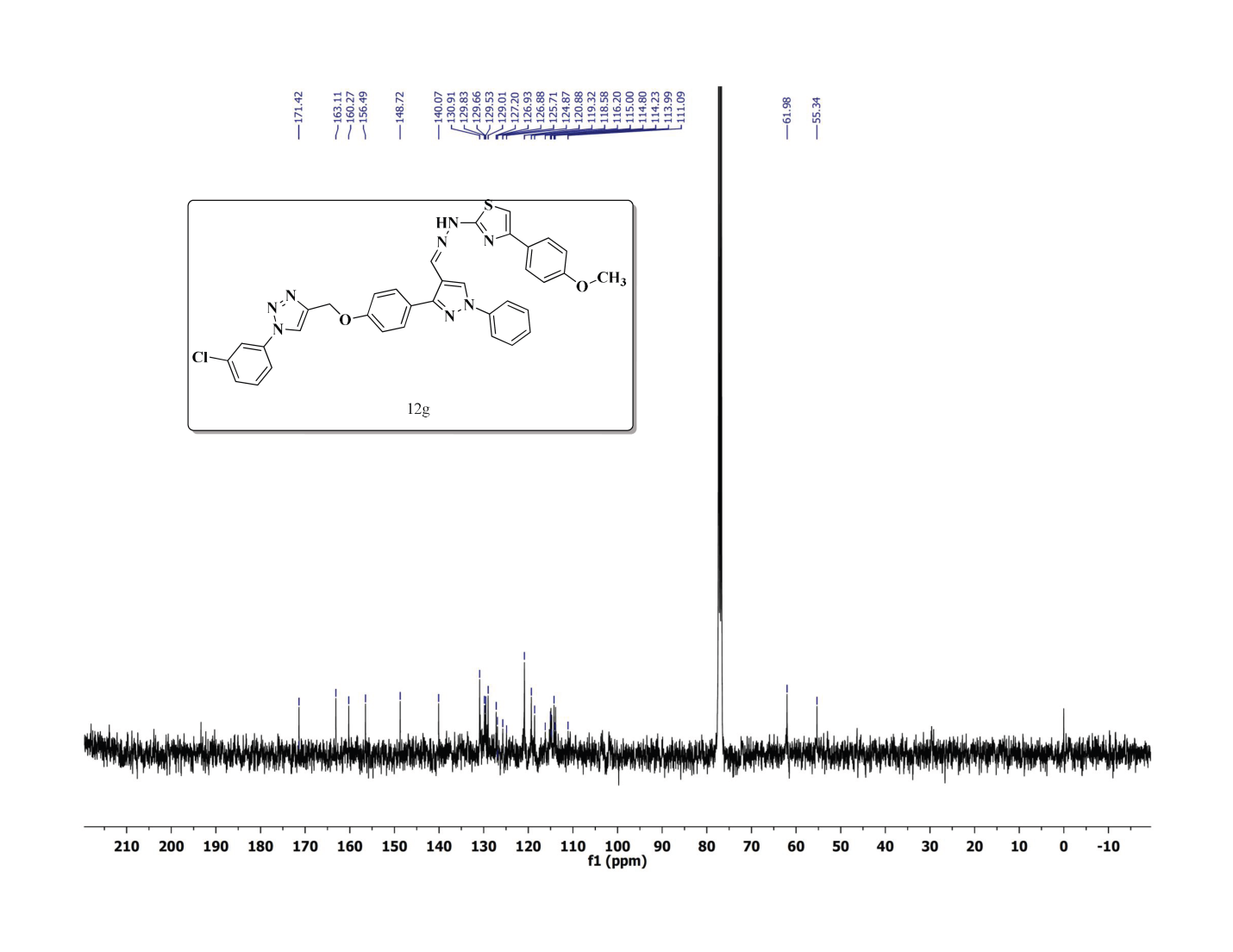 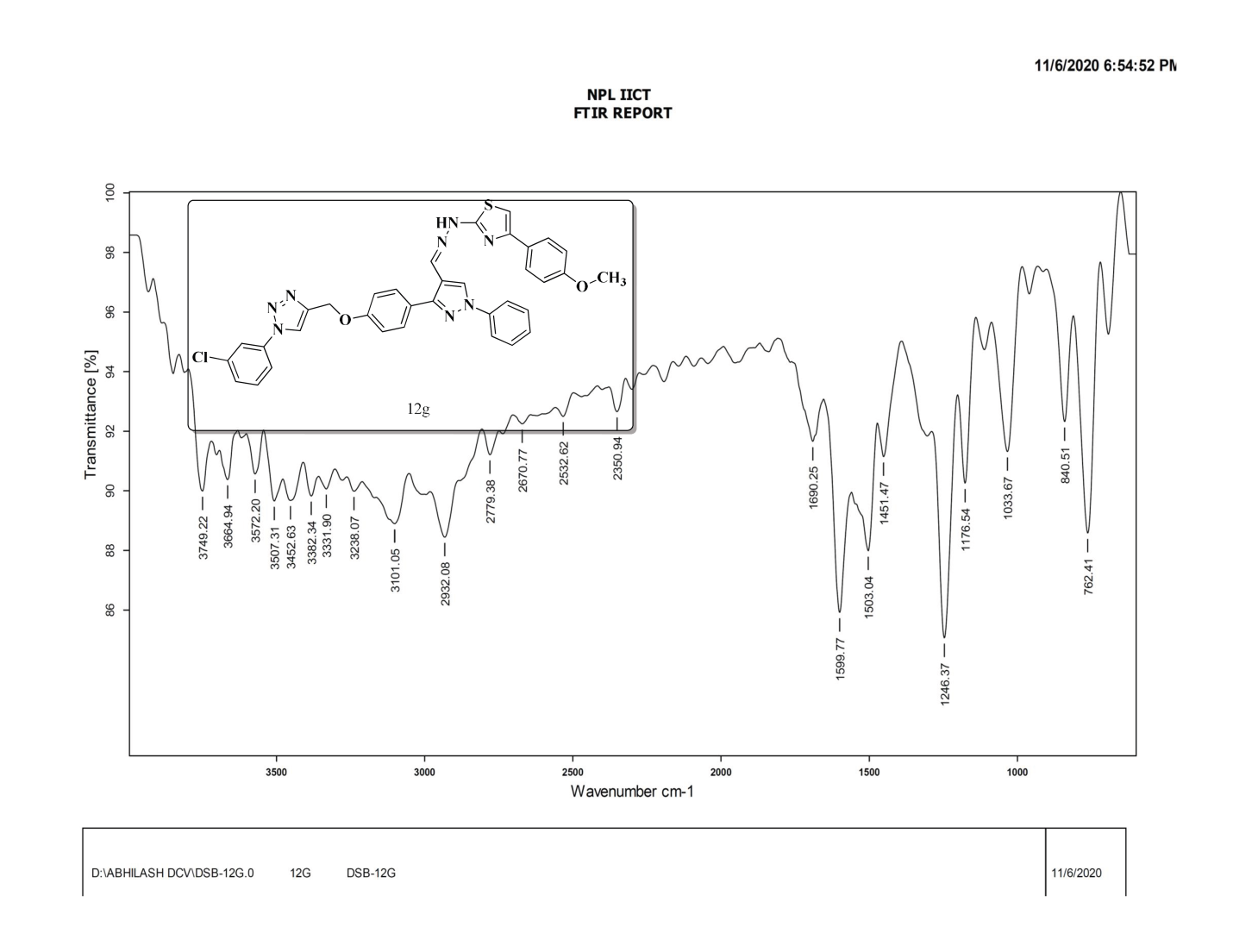 FT-IR Spectrum of compound 12g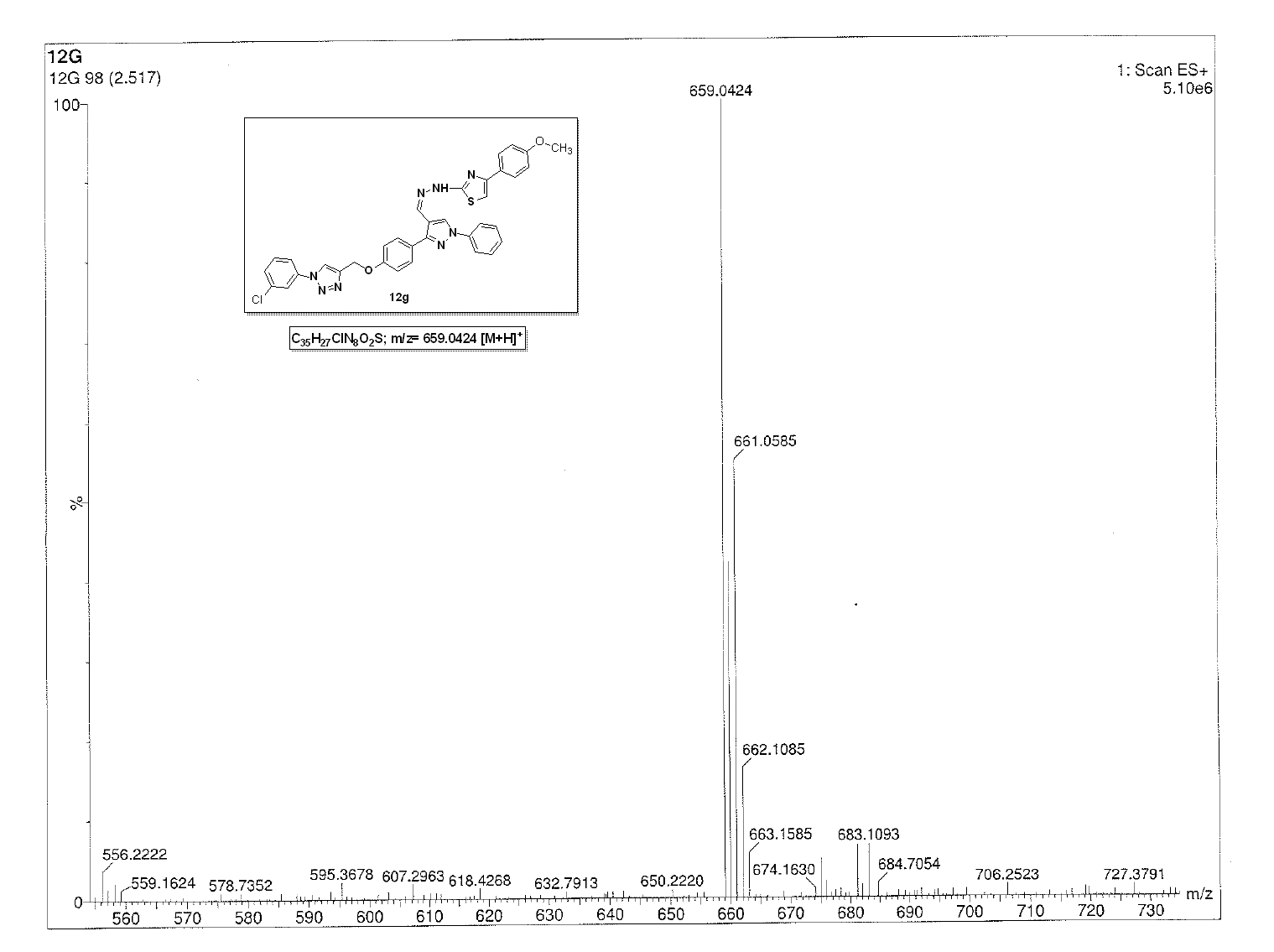 ESI-Mass Spectrum of compound 12g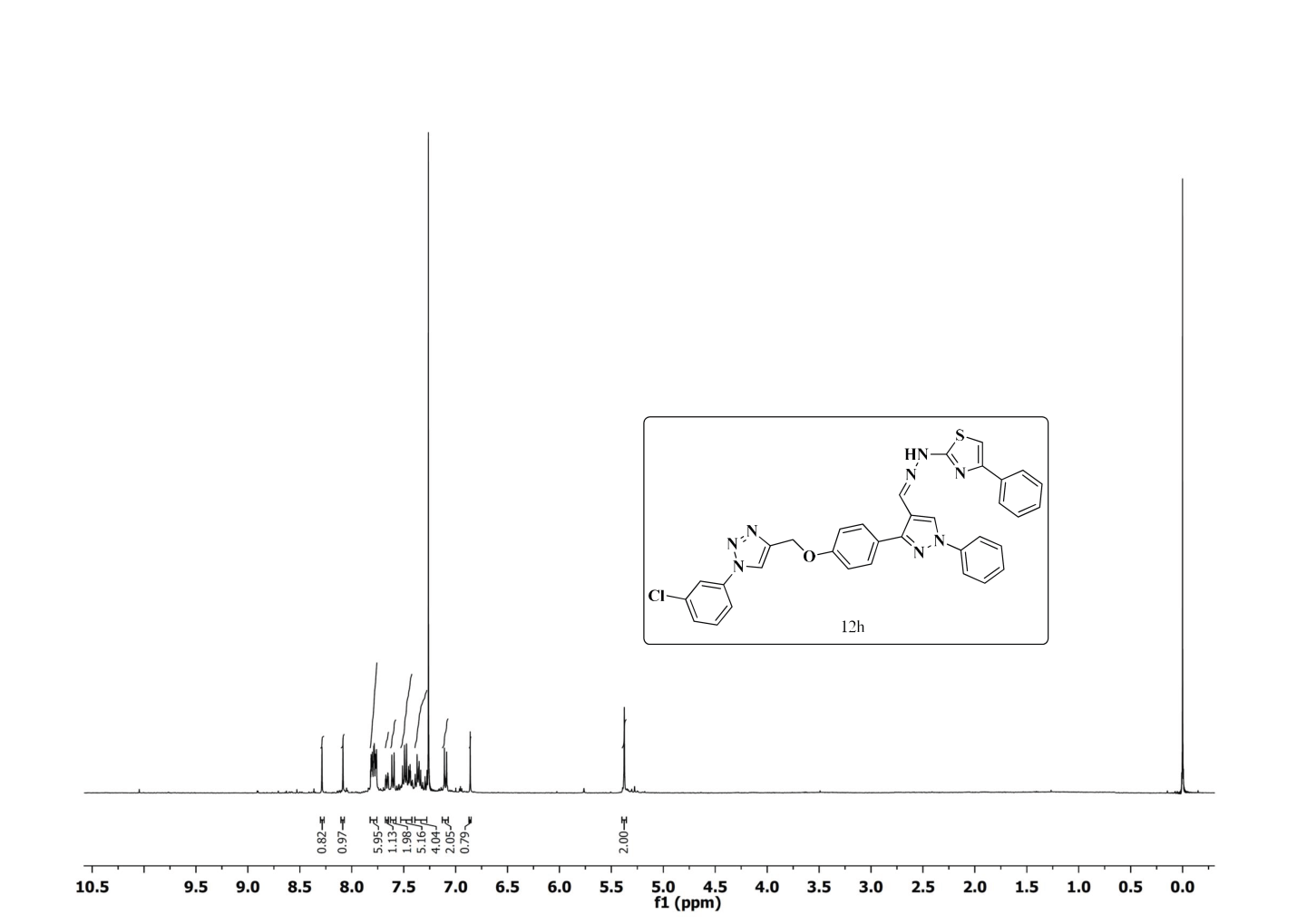 1H NMR Spectrum of compound 12h (400 MHz, CDCl3)13C NMR Spectrum of compound 12h (100 MHz, CDCl3)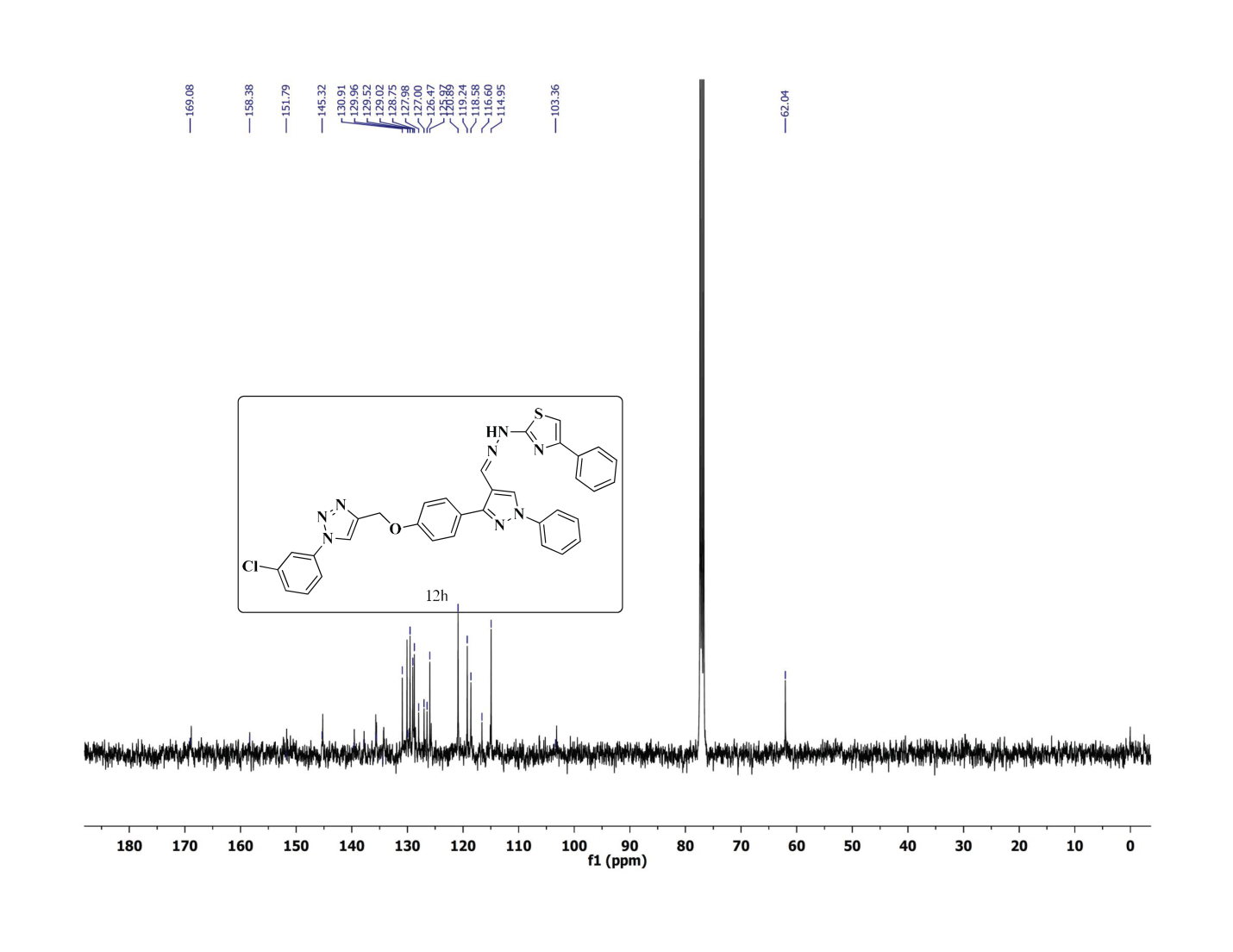 FT-IR Spectrum of compound 10h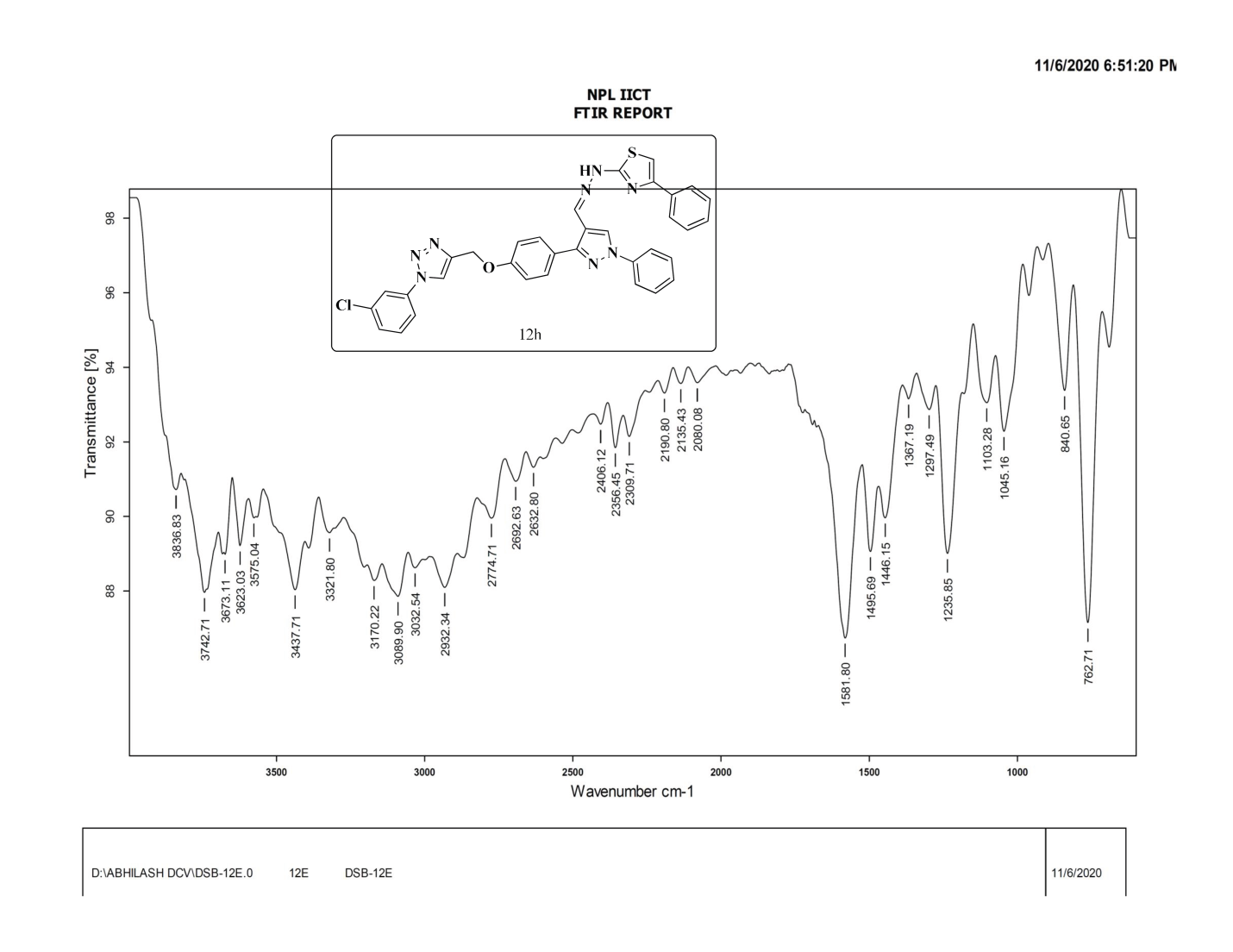 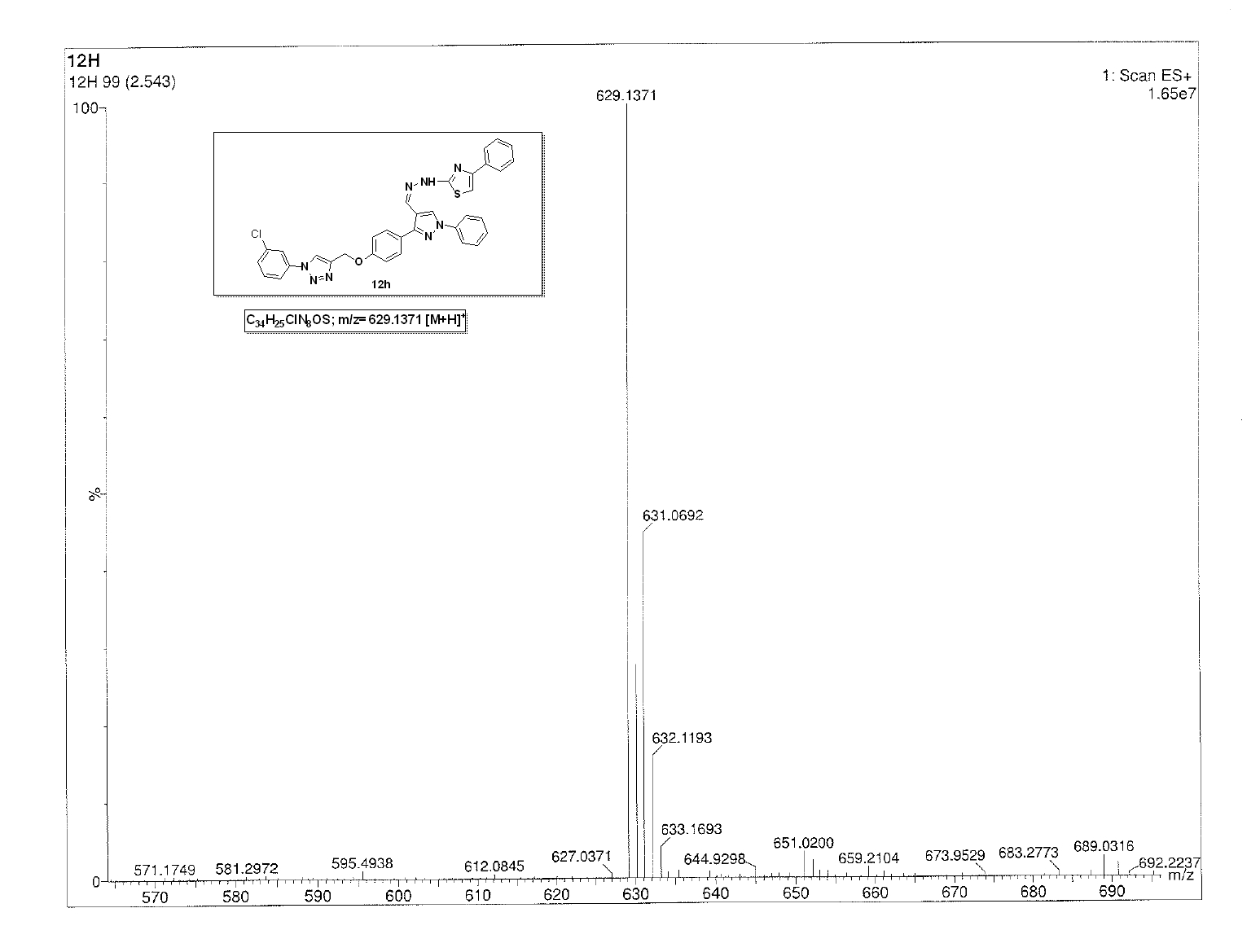 ESI-Mass Spectrum of compound 12h1H NMR Spectrum of compound 12i (400 MHz, CDCl3)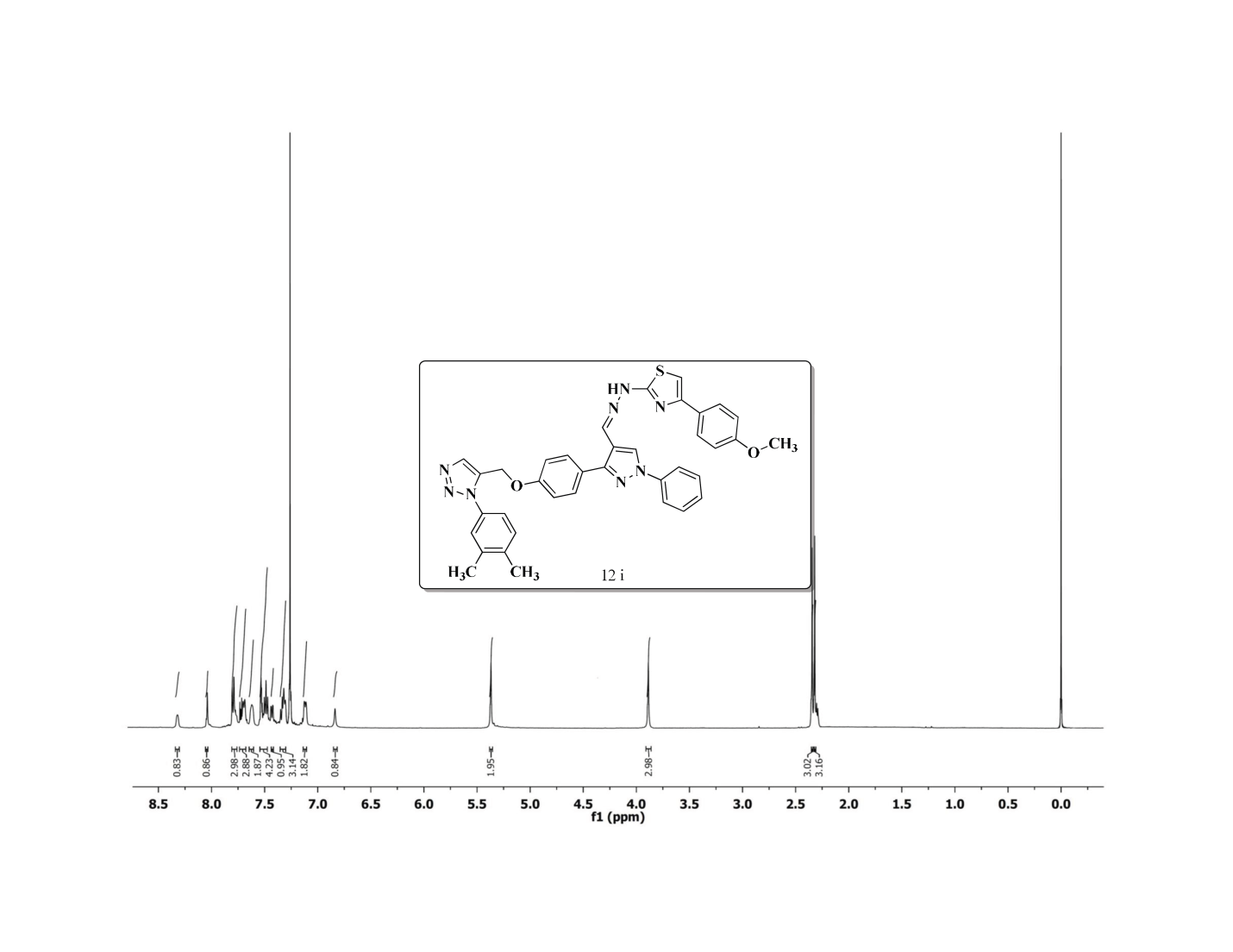 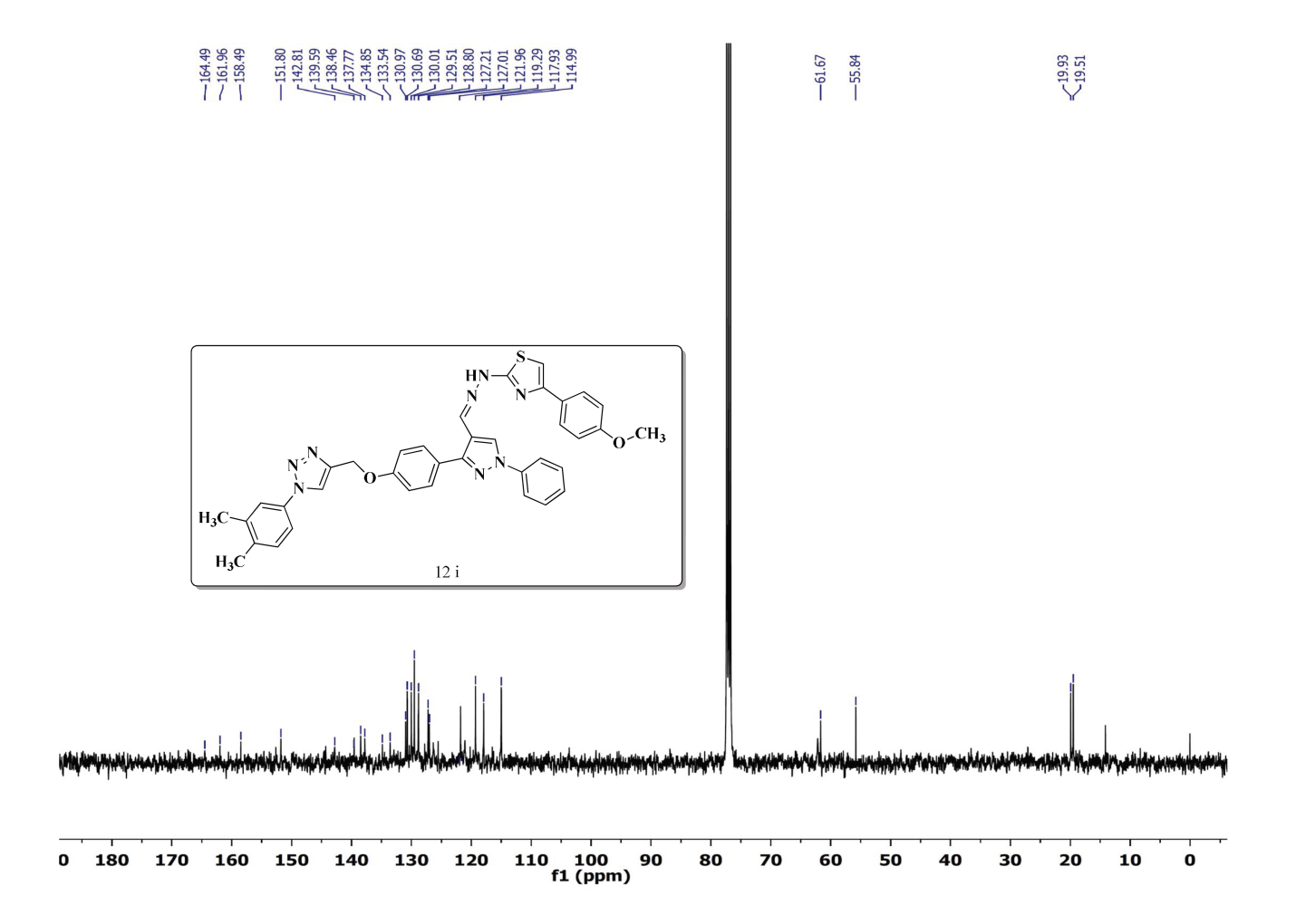 13C NMR Spectrum of compound 12i (100 MHz, CDCl3)FT-IR Spectrum of compound 10i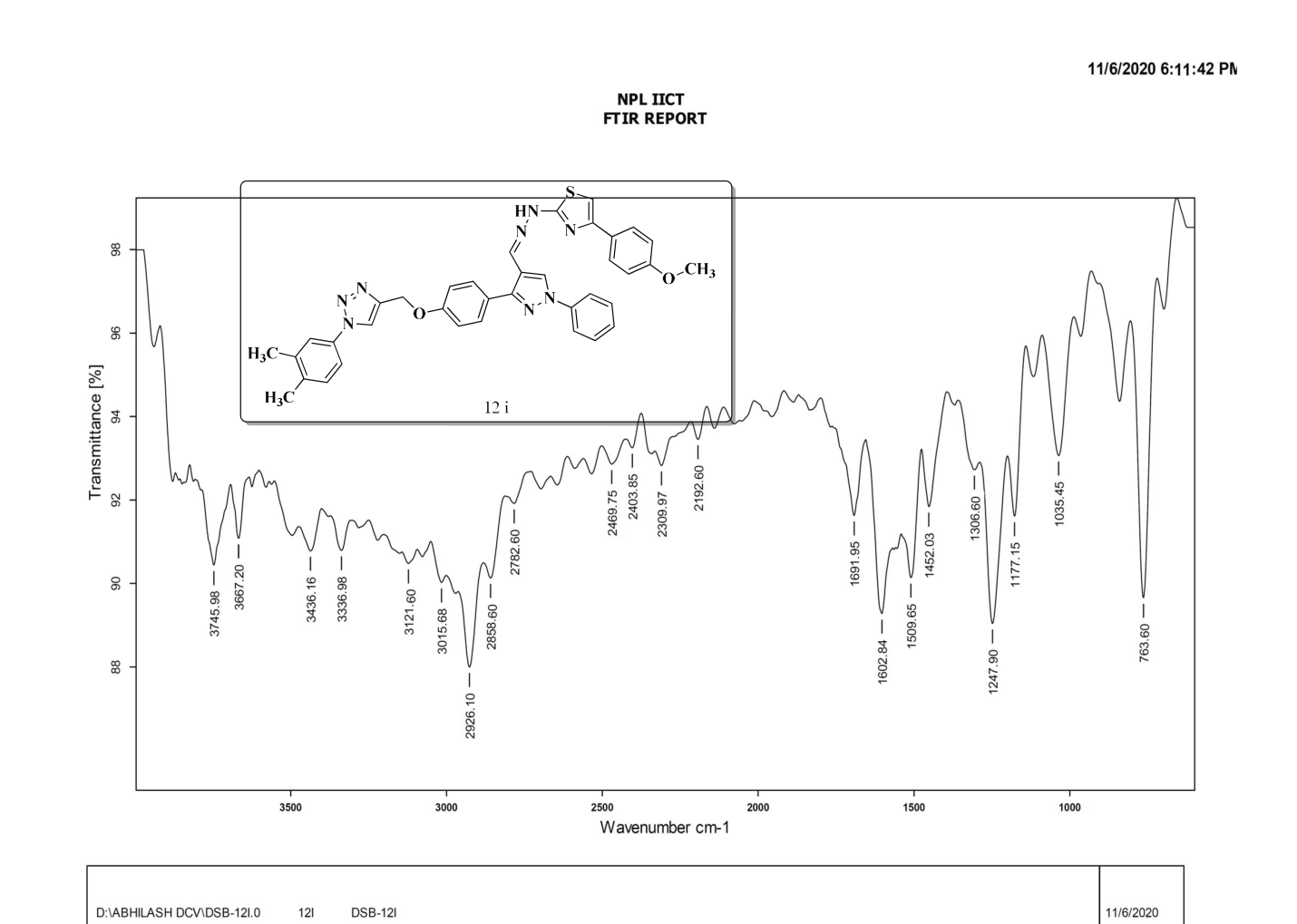 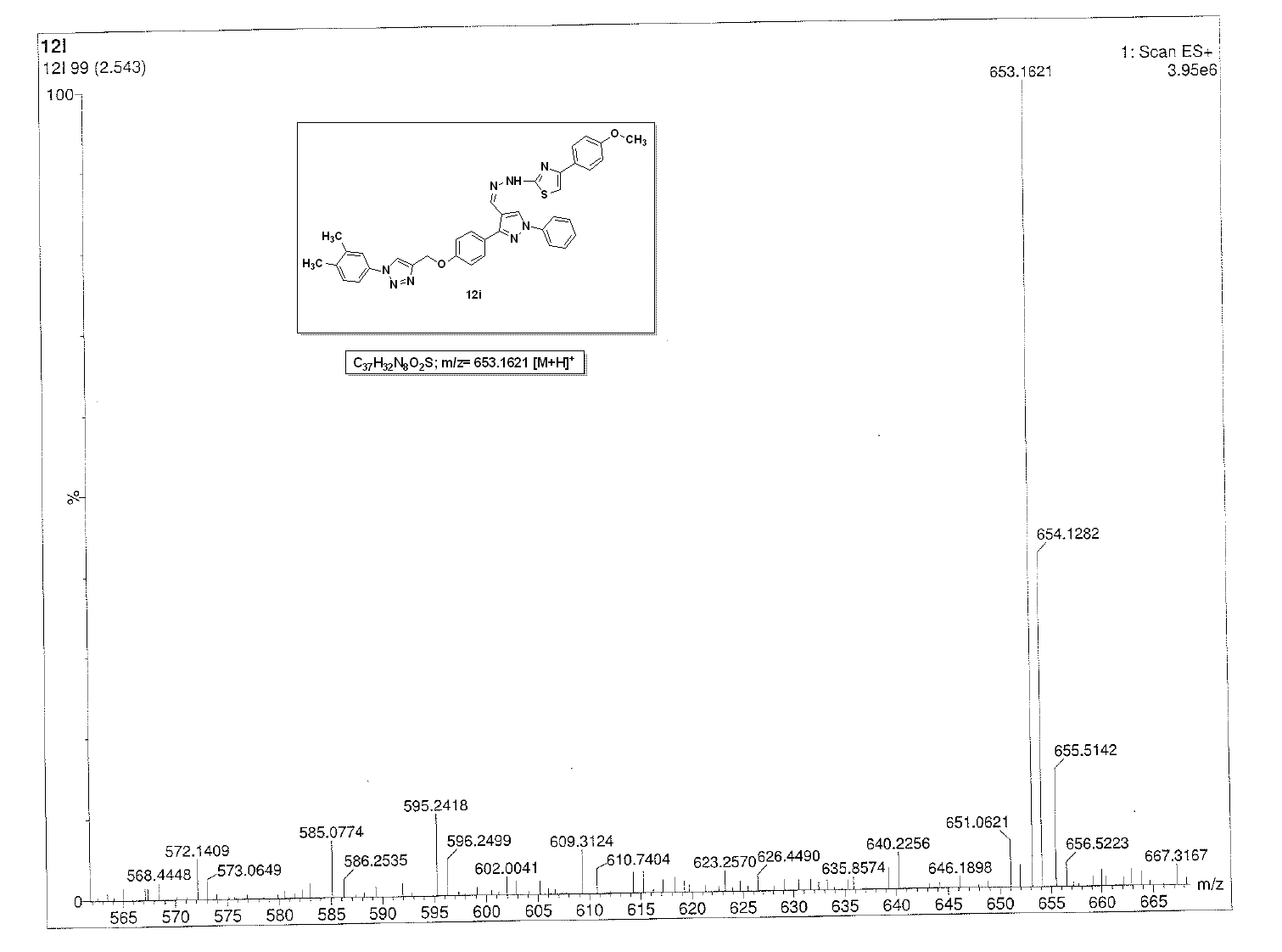 ESI-Mass Spectrum of compound 12i1H NMR Spectrum of compound 12j (400 MHz, CDCl3)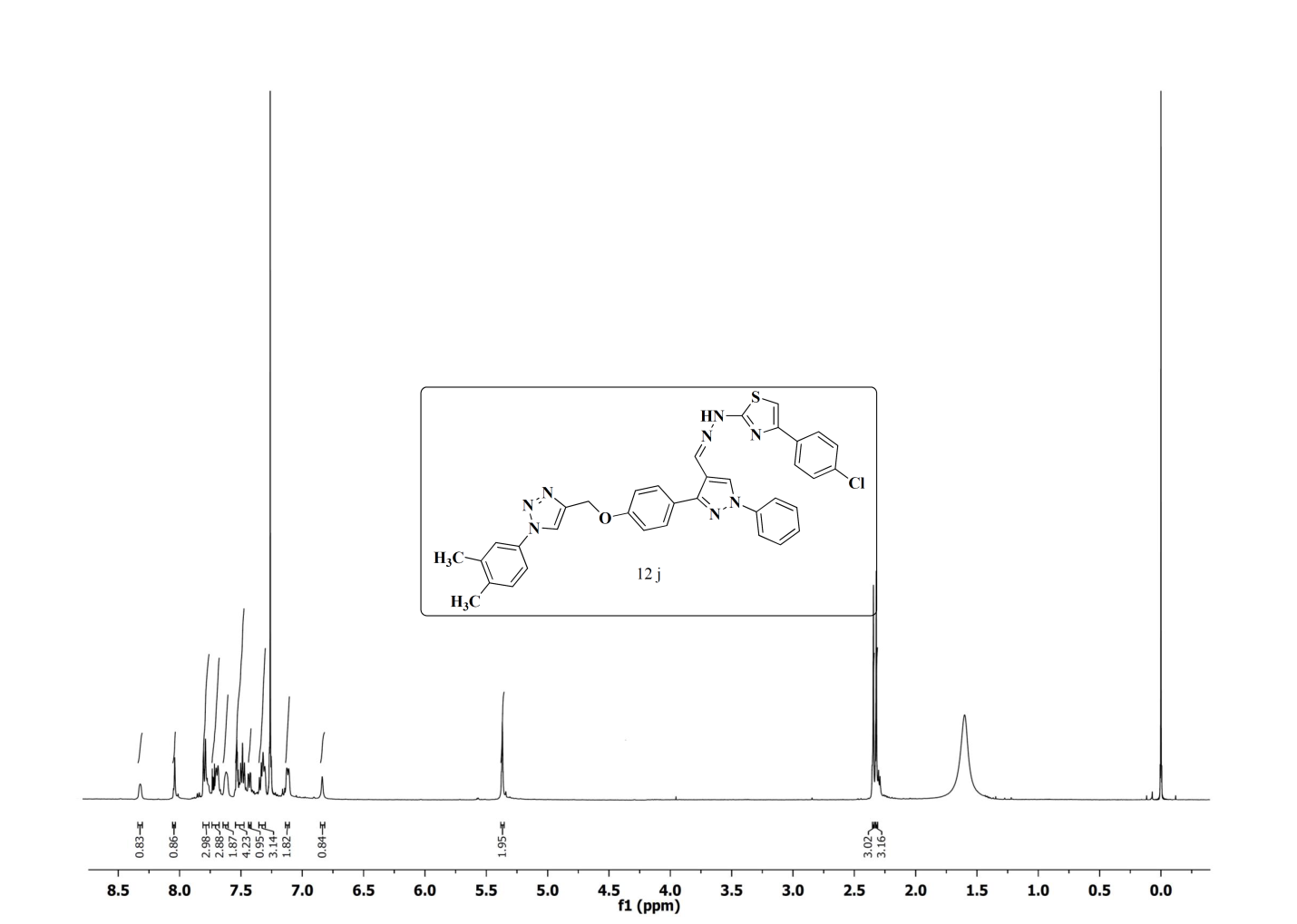 13C NMR Spectrum of compound 12j (100 MHz, CDCl3)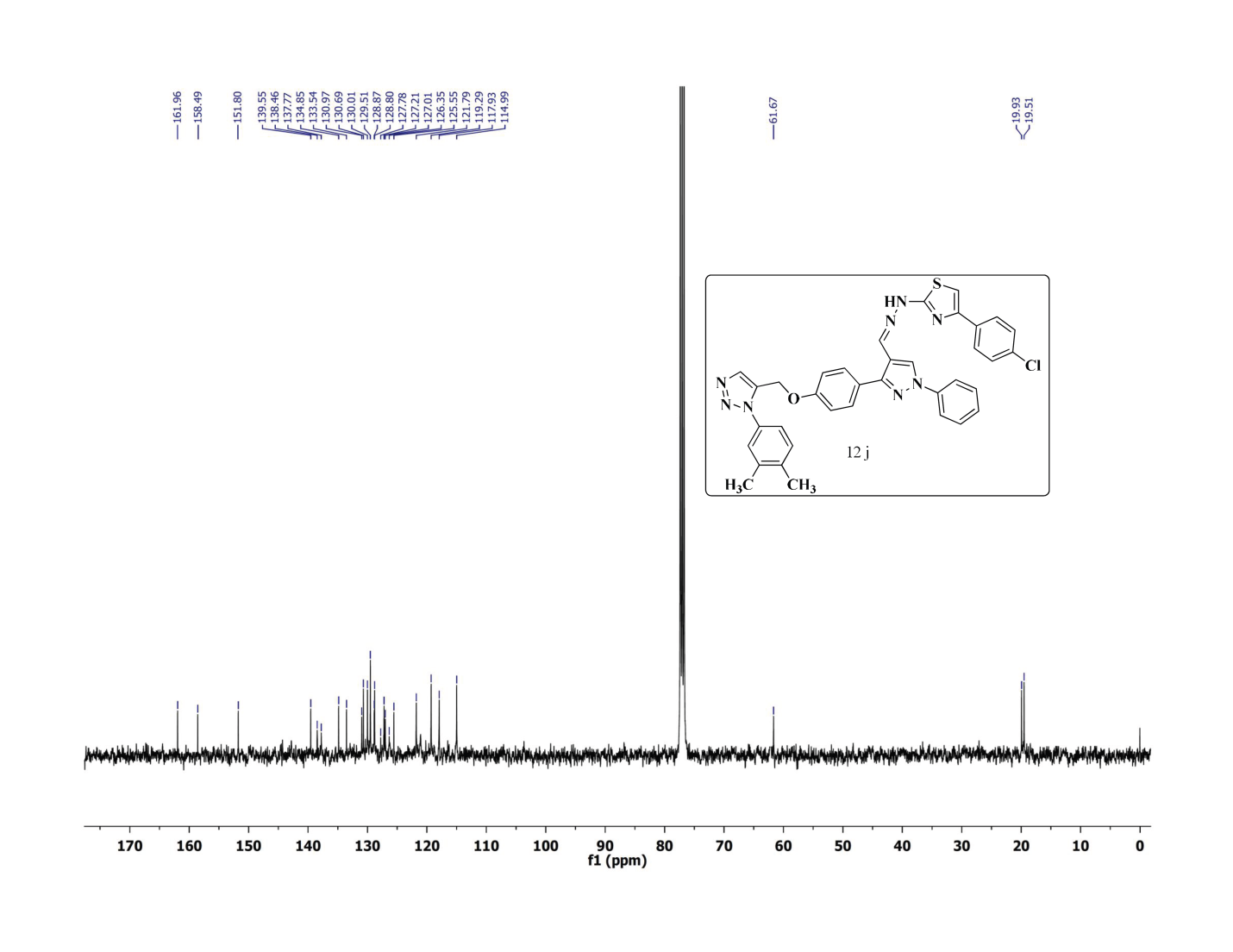 FT-IR Spectrum of compound 12j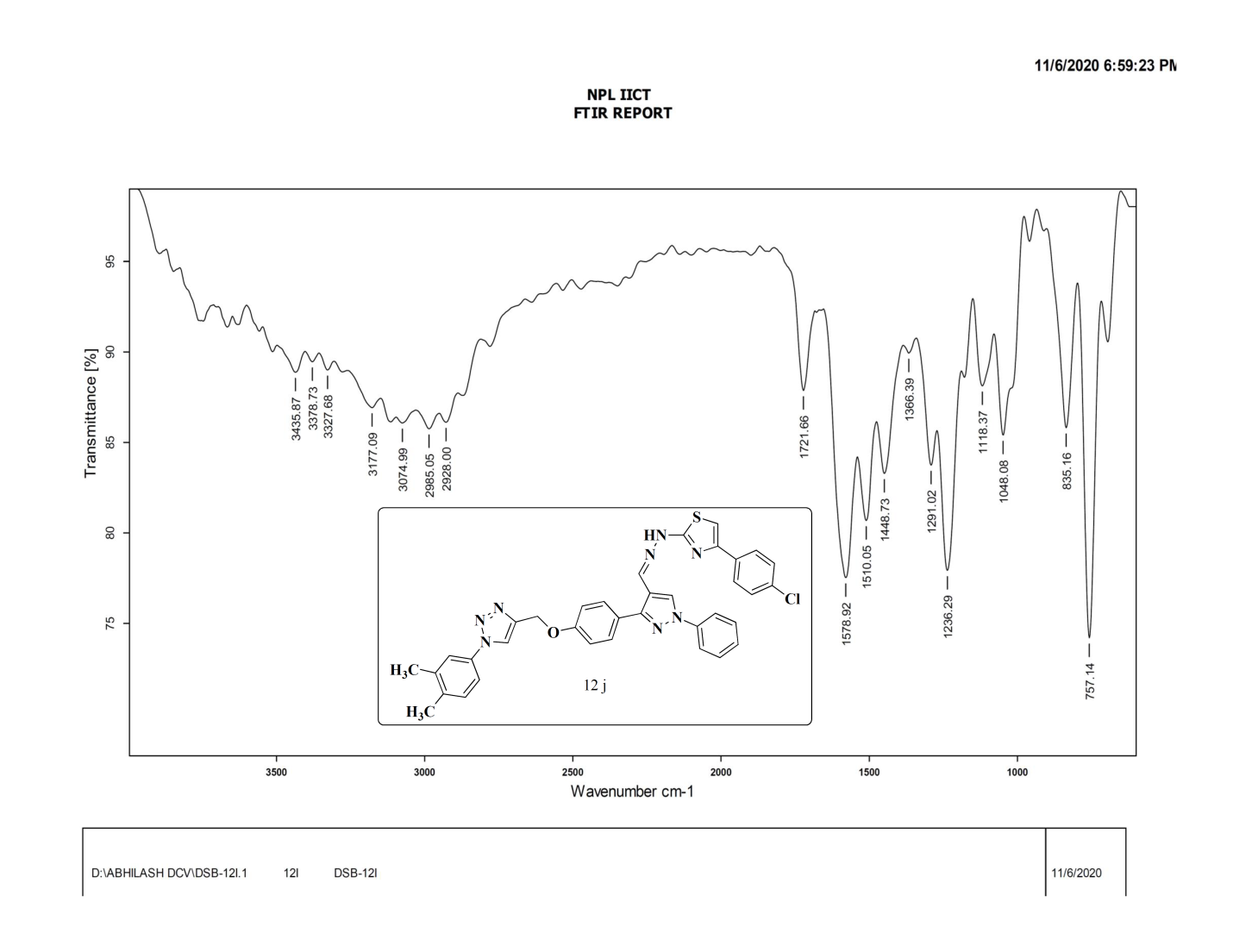 ESI-Mass Spectrum of compound 12j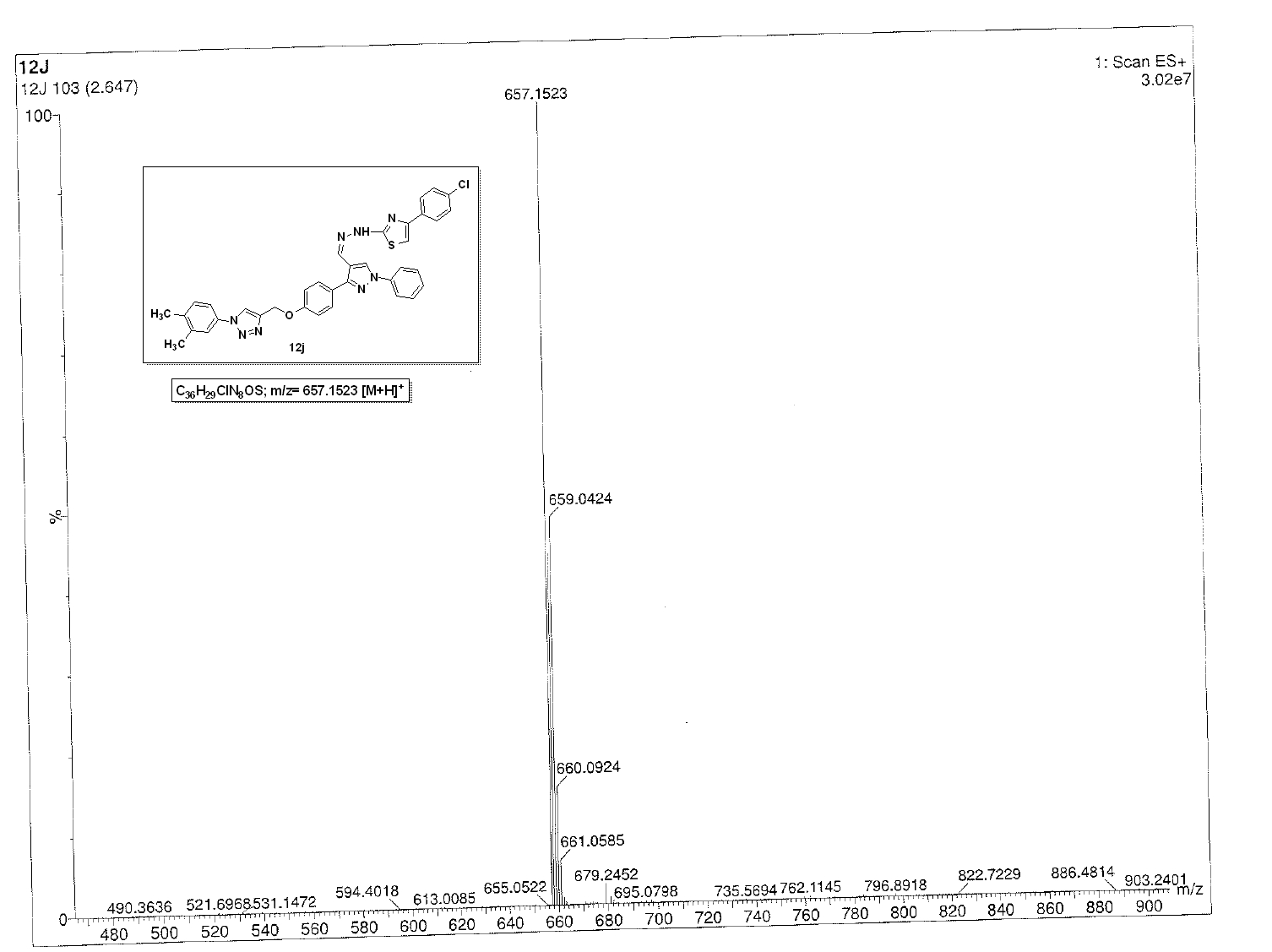 1H NMR Spectrum of compound 12k (400 MHz, CDCl3)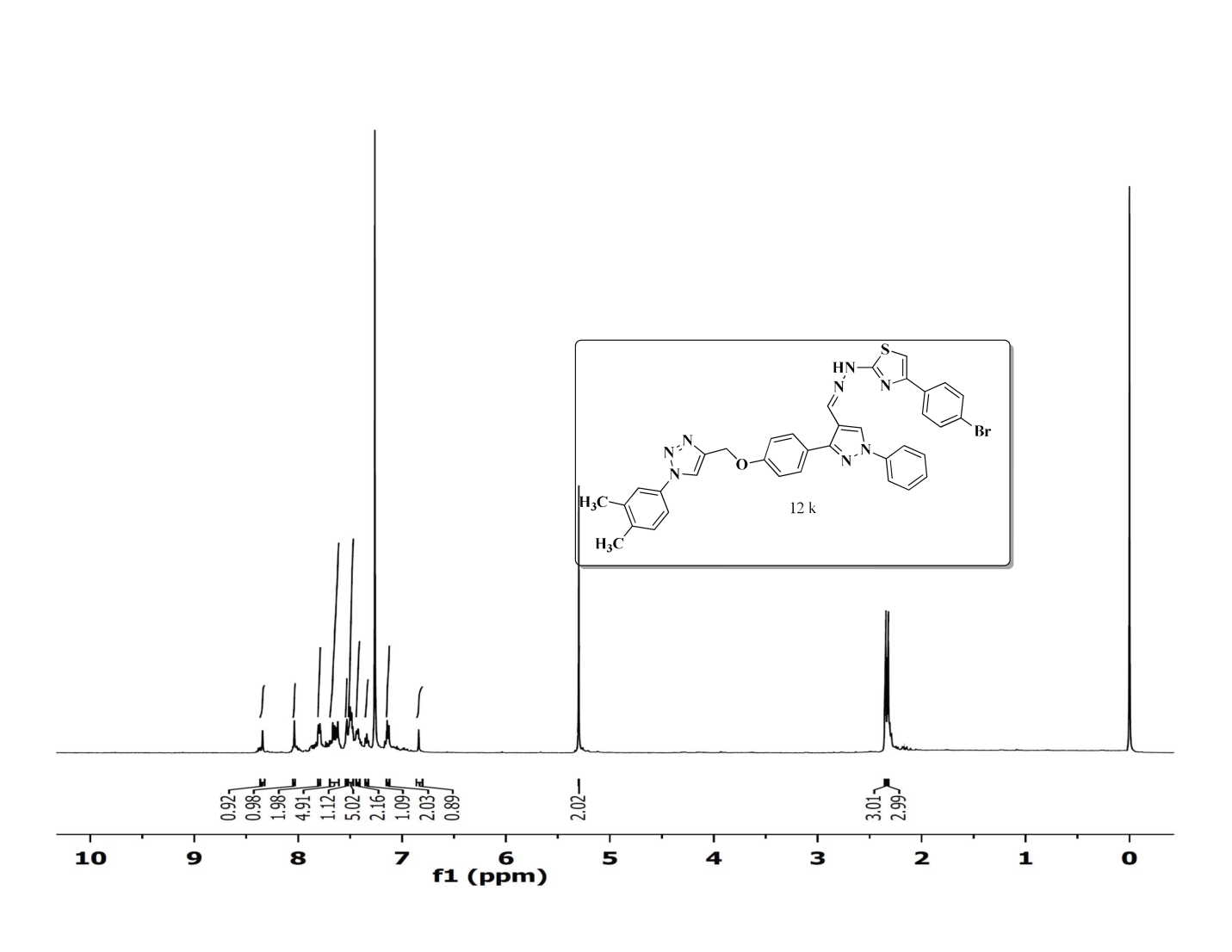 13C NMR Spectrum of compound 12k (100 MHz, CDCl3)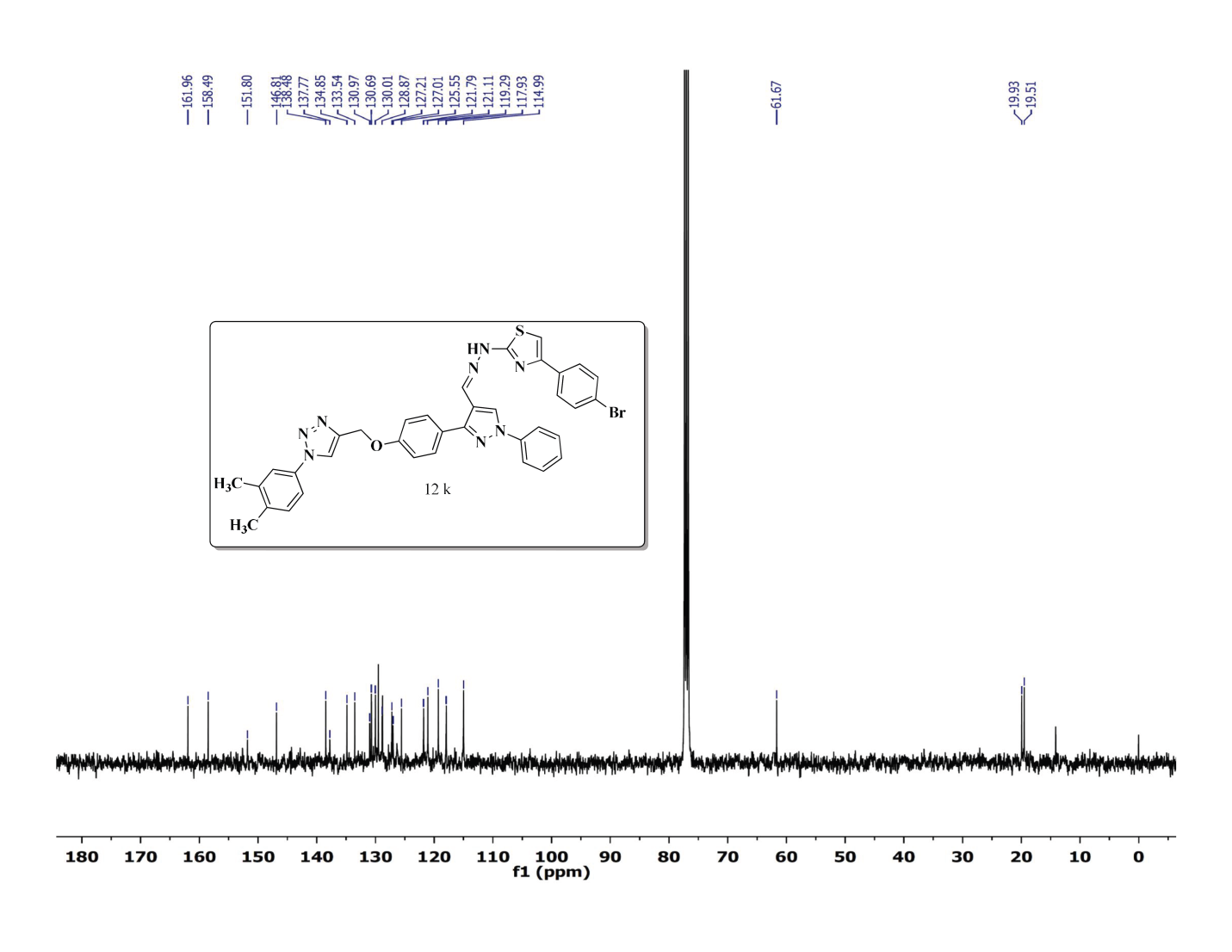 FT-IR Spectrum of compound 12k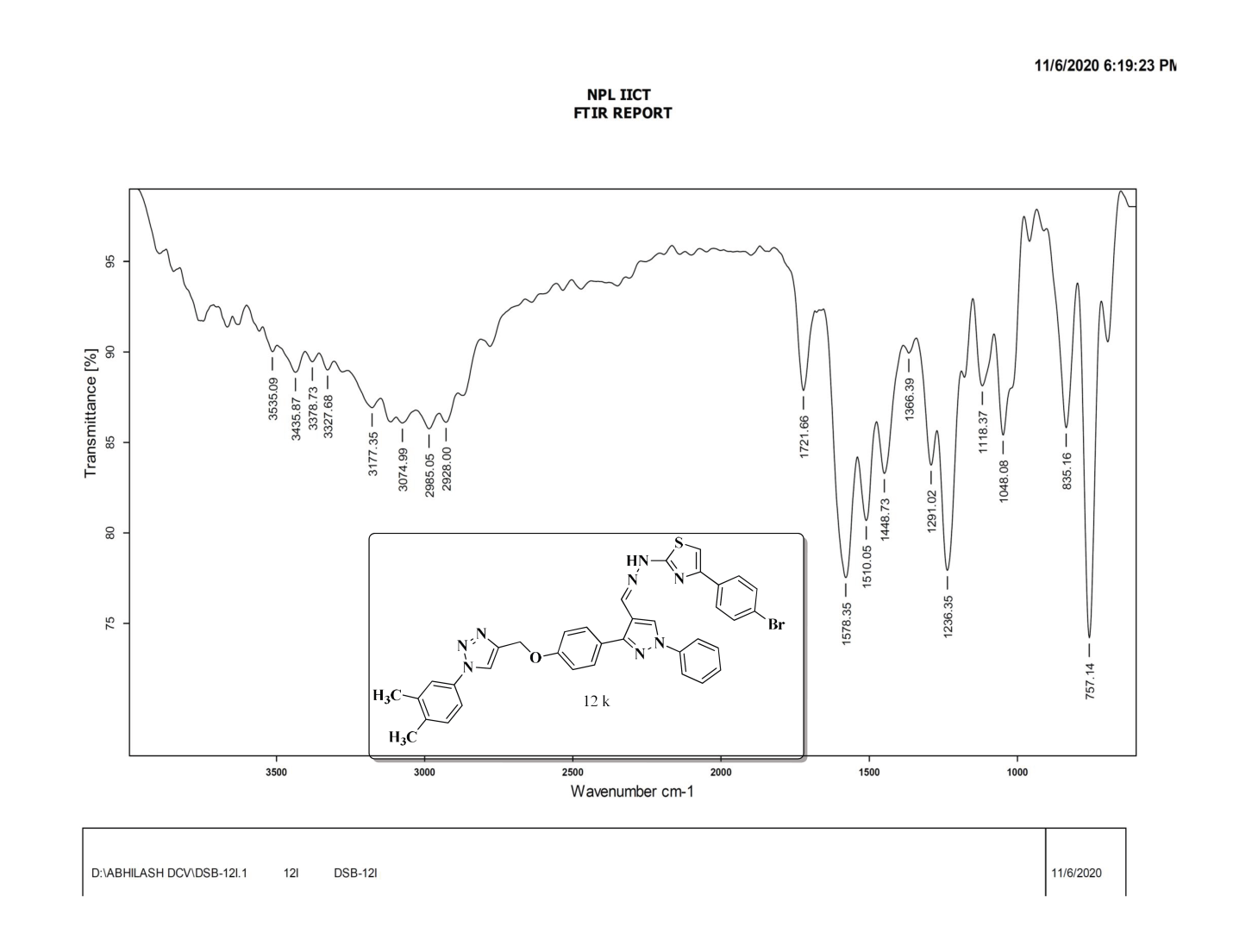 ESI-Mass Spectrum of compound 12k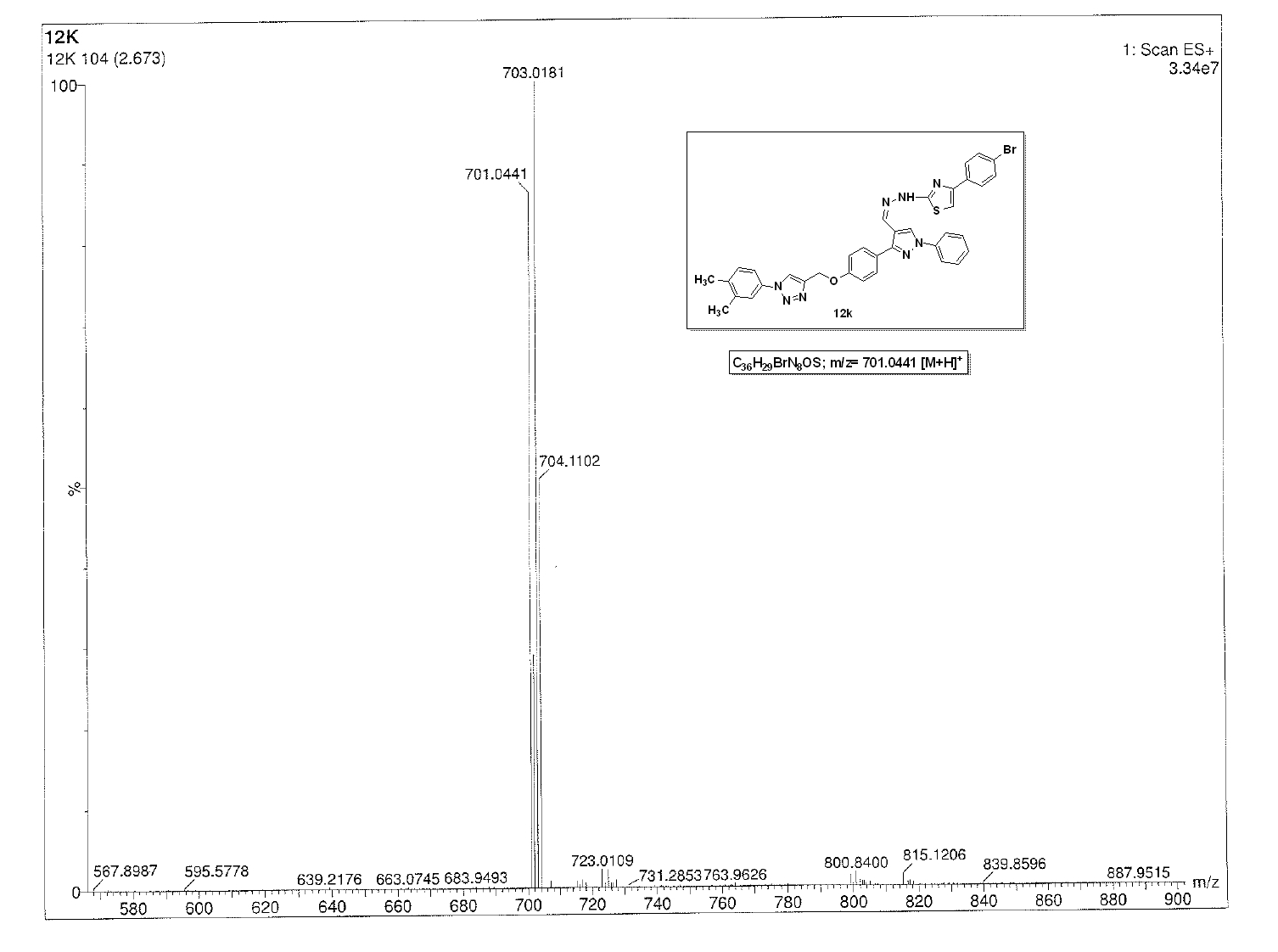 1H NMR Spectrum of compound 12l (400 MHz, CDCl3)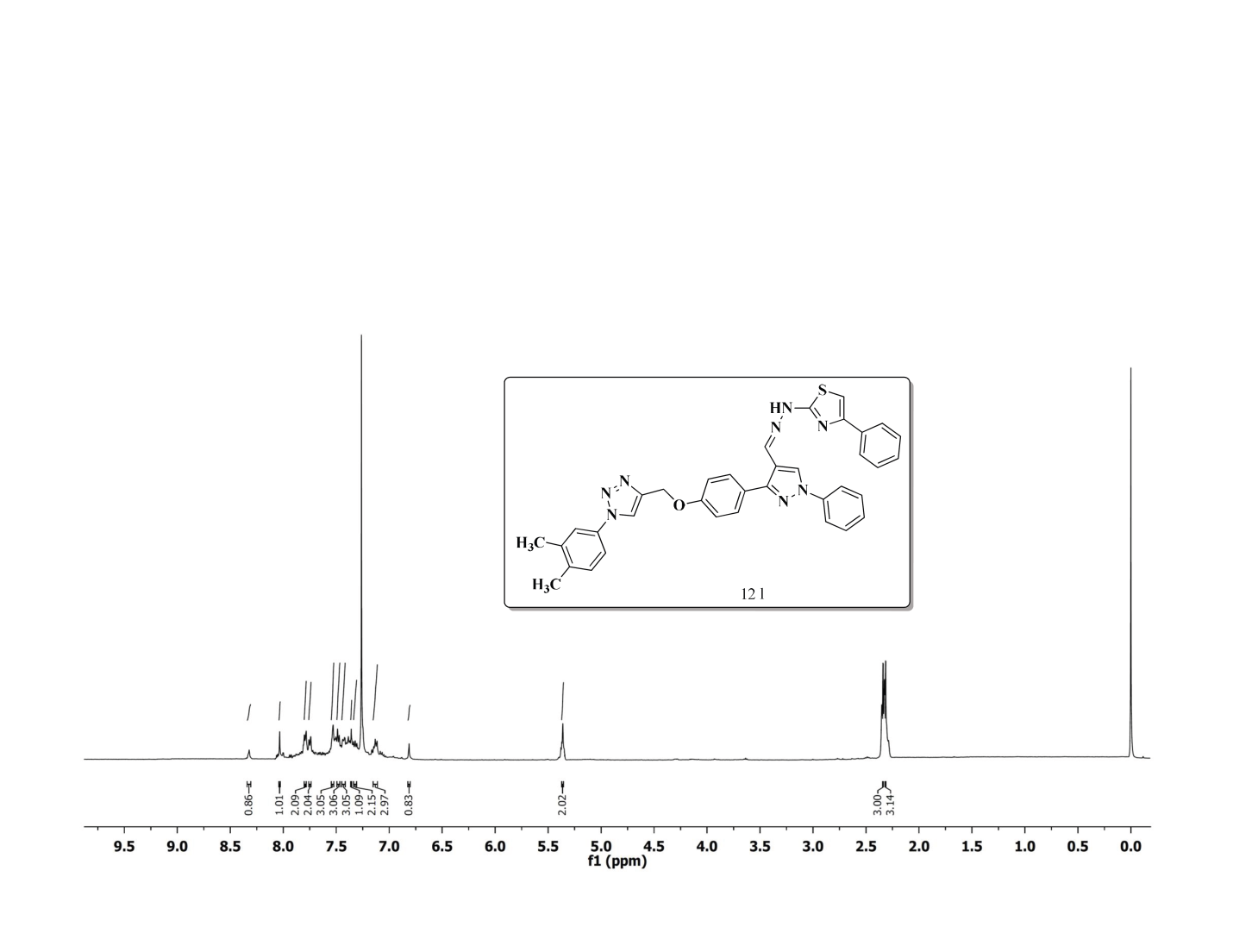 13C NMR Spectrum of compound 12l (100 MHz, CDCl3)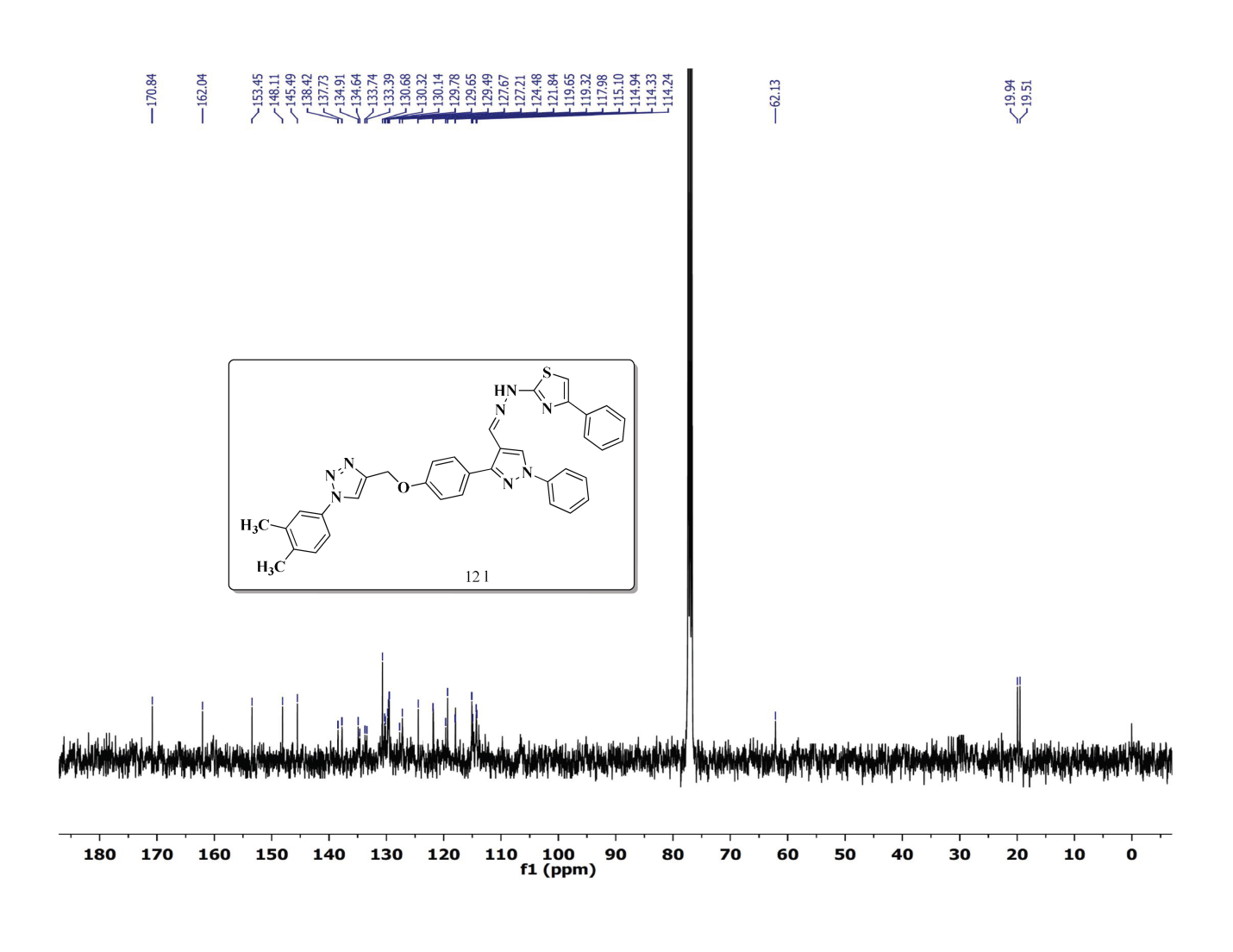 FT-IR Spectrum of compound 12l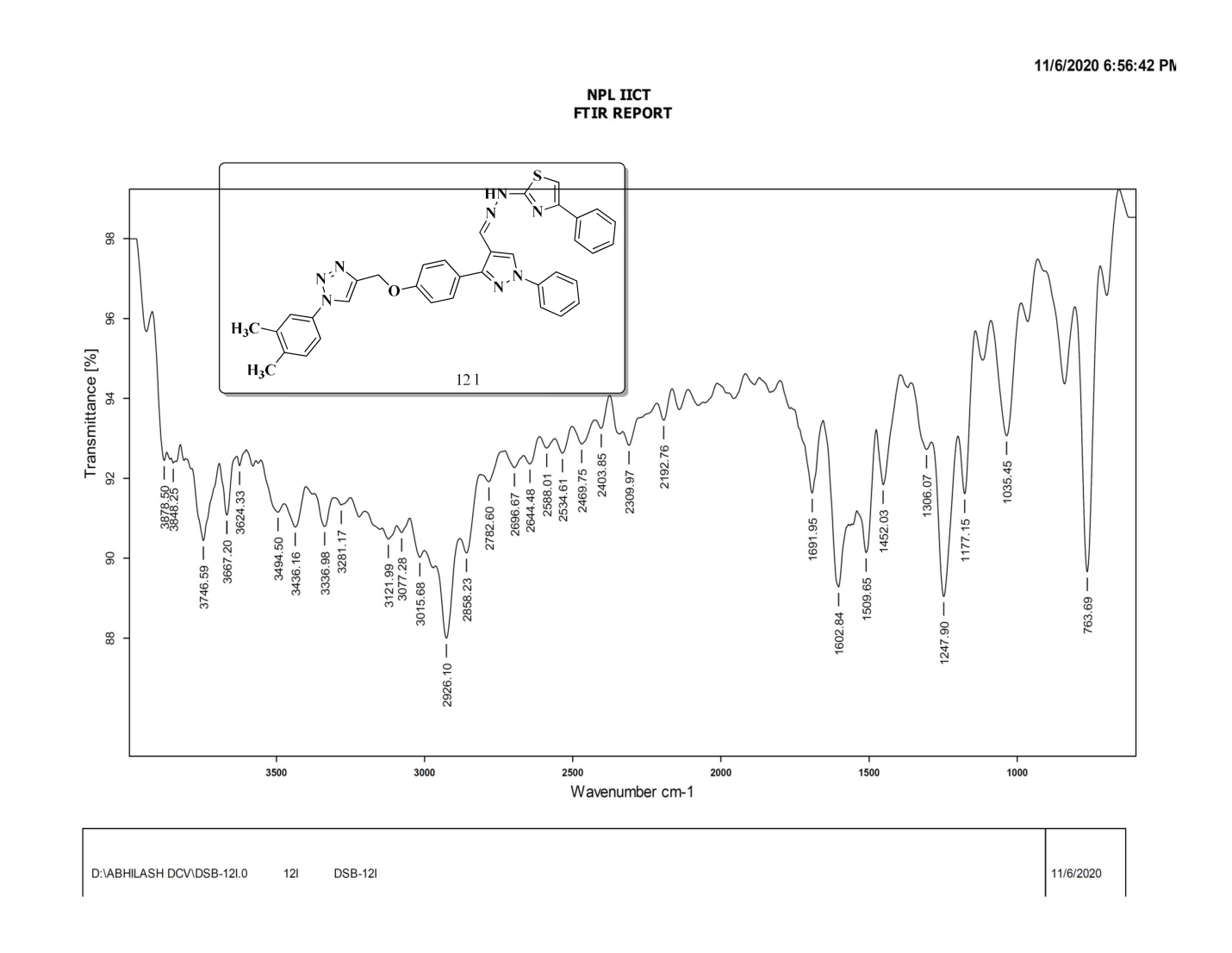 ESI-Mass Spectrum of compound 12l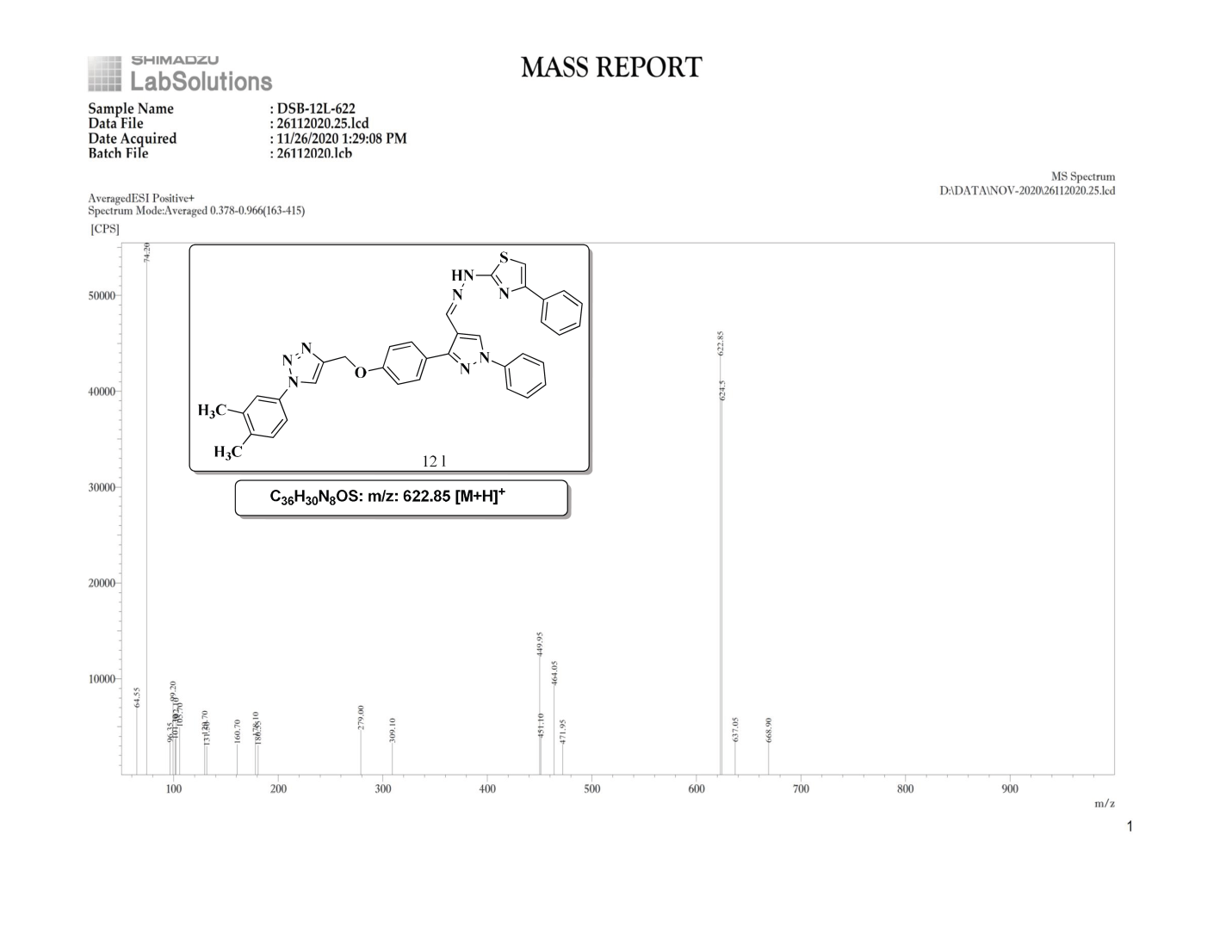 